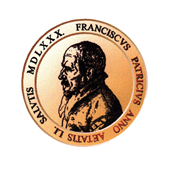 OSNOVNA ŠKOLA FRANE PETRIĆA, CRES   ŠKOLSKI KURIKUL	ZA ŠKOLSKU GODINU 2018./2019.Cres, rujan 2018.ETIČKI KODEKS ŠKOLEOPĆE MORALNE NORME UČITELJSKE PROFESIJEUčitelji moraju poznavati profesionalne norme i dužnosti.Učitelji trebaju steći i posjedovati sljedeće kompetencije:znanja iz predmetne strukepedagoško-psihološka i didaktičko-metodička znanjaosobine ličnosti (samodisciplina, strpljivost, duhovna i intelektualna svježina).ODNOS PREMA NASTAVIPromicati kroz nastavu humane vrijednosti i suvremena znanstvena dostignuća.Poučavanje temeljiti na suodnosima i integraciji, koristiti izvanškolske mogućnosti poučavanja i učenja (terenska nastava, projekti, istraživanja...).Koristiti suvremene didaktičke i metodičke strategije u nastavi.Konstantno i aktivno stručno usavršavanje.Kvaliteno se pripremati za rad koristeći primarne i sekundarne izvore znanja.Koristiti suvremenu nastavnu tehnologiju uvažavajući njene didaktičke vrijednosti.ODNOS PREMA UČENICIMAPromicati ljudska prava, poticati aktivnost učenika i njihovo kritičko i argumentirano mišljenje.Učenje temeljiti na istraživanjima. Pomagati učenicima da učinkovito koriste suvremene izvore - internet.Poštovati učenikovu osobnost.Uvažavati i prihvaćati različite potrebe učenika.Voditi brigu o intelektualnom i moralnom razvoju učenika.Objektivno i valjano vrednovati učenička postignuća u cilju poticanja njihova razvoja.ODNOS PREMA KOLEGAMAPromicati suradničke odnose, podržavati inovativnost, uključenost u strukovne udruge.Podržavati timski rad i razmjenu iskustva prilikom poučavanja i učenja.Usmjeravati i pomagati mlađim kolegama.Voditi brigu o profesionalnom pristupu radu.ODNOS PREMA SREDINI U  KOJOJ DJELUJUMoralno se ponašati te odgovorno i profesionalno raditi.Uvažavati i poštivati nacionalne, vjerske i kulturne različitosti suradnika i osoba iz šire društvene sredine kako bi  zajednički promicali humane odnose i demokratska načela.Argumentirano i točno iznositi činjenice o odgoju i obrazovanju.Poticati nenasilno rješavanje problema svih subjekata u procesu rada i djelovanja.Korektno predstavljati instituciju i razlikovati vlastite stavove od stavova institucije u kojoj rade i djeluju.Poticati stvaranje pozitivnog stava prema profesiji učitelja i pri tome biti otvoren za suradnju u sredini u kojoj djeluju.Poštujući druge, poštujemo sami sebe !Na osnovu članka 28., stavka 1.,2.,3.,4.,5.,6. i 7. Zakona o odgoju i obrazovanjuu osnovnoj i srednjoj školi (NN br. 87/08,86/09,2/10,105/10,90/11,16/12,86/12,94/13,152/14,7/17,68/18) Školski odbor na sjednici održanoj 27.09.2018. godine na prijedlog Učiteljskog vijeća i ravnatelja škole, a na osnovu nacionalnog kurikula, donosi Školski kurikul Osnovne škole Frane Petrića za školsku 2018./2019. godinu.ŠKOLSKI  KURIKUL	1. UVOD:	Osnovna škola Frane Petrića, Cres je otočna škola i jedina matična škola na otoku koja odgaja i obrazuje djecu s područja grada Cresa te Filozića, Belog,Vodica, Loznata,Valuna, Orleca, Miholašćice i Martinšćice. U sklopu nje djeluje Glazbeni odjel, Odgojnoobrazovna skupina i Posebni razredni odjel.	Pored creske populacije učenika, školu pohađaju učenici, štićenici Odgojnog doma Mali Lošinj–Podružnica Cres koji dolaze iz svih krajeva Hrvatske.2. CILJ PROVOĐENJA ŠKOLSKOG KURIKULAOsim redovitog nastavnog odgojno-obrazovnog programa, koji se provodi kao Nastavni plan i program za školsku godinu, Škola provodi i Školski kurikul kroz izborni, dodatni oblik rada, kroz različite oblike izvannastavnog i izvanučioničkog rada te projekte u okvirima predmetnog, odgojnog ili socijalizirajućeg rada.Škola je dužna ponuditi učenicima više oblika izvannastavnog rada, a u cilju razvijanja kreativnih sposobnosti učenika te pripremanja učenika za daljnješkolovanje i odabir životnog zanimanja.Kroz školski kurikul i sama škola vidi svoju prepoznatljivost, čime natržišnoj sceni potvrđuje svoju vrijednost u svim oblicima rada.Rezultati na natjecanjima, upisima u srednje škole kao i konačni odabir zanimanja i uspjeh u njima, potvrda su našeg rada ne samo u redovitom programu, već i u odabiru i rezultatima aktivnosti.Školskim kurikulom se utvrđuje:- aktivnost, program i/ili projekt- ciljevi aktivnosti, programa i/ili projekta- nositelji aktivnosti, programa i/ili projekta i njihova odgovornost- način realizacije aktivnosti, programa i/ili projekta- vremenik aktivnosti, programa i/ili projekta- detaljan troškovnik aktivnosti, programa i/ili projekta- način vrednovanja- način korištenja rezultata vrednovanjaŠkolski kurikul određuje nastavni plan i program:- izbornih predmeta- izvannastavne aktivnosti- izvanškolske aktivnosti- druge odgojno-obrazovne aktivnosti, programe i projekte prema smjernicama hrvatskog nacionalnog obrazovnog standarda.	3. DUGOROČNI CILJMISIJA:	Osnovna škola Frane Petrića, Cres ima misiju osigurati stručno, kvalitetno i trajno znanje u skladu s nastavnim planom i programom škole za sve učenike škole.	Kod učenika razvijati poštovanje jednih prema drugima, prema odraslima, prema društvenim vrijednostima i suvremenim civilizacijskim dostignućima.	VIZIJA:	Mi smo škola za svu djecu u kojoj će se osjećati sretno, zadovoljno i stvaralački.	CILJ:Omogućiti svakom učeniku stjecanje osnovnog općeg obrazovanja;Upoznati učenike s hrvatskom, europskom i svjetskom kulturnom tradicijom;Poticati skladan intelektualni, duhovni i tjelesni razvoj;Osigurati usvajanje temeljne razine svih vrsta pismenosti;Odgajati za snošljivost i suradnju, razvijati svijest i odgovornost za svoj rad, osposobljavati učenike za samostalno učenje i odgovornost za okoliš.STRATEGIJA:Postići na svim područjima odgoja i obrazovanja što kvalitetnije rezultate koji će omogućiti daljnje školovanje svakom učeniku.FILOZOFIJA:Tražiti rješenja za postojeće probleme na pluralnim iskustvima europskih država što će se očitovati na pluralizmu koncepcija te načina učinkovitog postizanja ciljeva odgoja i obrazovanja. 3.1. KRATKOROČNI CILJSve interesne grupe obvezne su prezentirati svoja djelovanja kroz sve oblike komunikacija, priredbi i natjecanja te predstavljati svoju školu u najboljem svjetlu. Rezultati svih aktivnosti pokazatelji su i općeg rada škole, što u konačnici vrednuje rad cijele škole i daje prepoznatljivost grupi, učitelju i školi u cjelini.	4. RAZVOJNI PLAN ŠKOLE	UlaganjaPod razvojnim planom škole nužno se misli na podizanje pedagoškog standarda te  na ulaganja u uređenje prostora i okoliša.Potrebna su stanovita financijska ulaganja, a ovdje navodimo planove za školsku godinu 2018./2019.Škola planira iz vlastitih sredstava učiniti sljedeće:Opremanje STEM učionice – nastavak opremanja.Kupnja garderobnih ormarića za sve učenike.Kupnja i postavljanje 2 klima uređaja u učionice.Kupnja učioničkog namještaja za 1 učionicu.Kupnja zastora.Kupnja 2 interaktivne ploče za učionice Vjeronauka i Likovne kulture.Rekonstrukcija sanitarnih čvorova škole i u sportskoj dvorani.Uređenje sportske dvorane (krečenje, obloga zidova, parket, garderoba).Uređenje školskog dvorišta.Kupnja plinskog štednjaka za kuhinju.Kupnja automobila - kombi vozilo.Permanentno stručno usavršavanjeKontinuirano raditi na stručnom usavršavanju djelatnika te prema materijalnim mogućnostima škole omogućiti im prisustvovanje što većem broju seminara.Svi učitelji i stručni suradnici redovito sudjelovati u radu Županijskih stručnih aktiva.5. AKTIVNOSTI, PROGRAMI, PROJEKTI	OSNOVNA ŠKOLA FRANE PETRIĆA, CRESProjektiProgramiAktivnosti6. IZVANŠKOLSKE AKTIVNOSTI	Grad Cres nudi aktivnosti za djecu. To su:  nogomet, košarka, jedrenje, tečaj stranog jezika, šah, tečaj gitare, crkvene aktivnosti (ministranti, crkveni zbor, crkvene kreativne grupe).	Učenici naše škole rado pohađaju navedene aktivnosti, a najzastupljenije su sportske.	Suradnja s voditeljima aktivnosti je zadovoljavajuća. 	7. RAD S UČENICIMA S POSEBNIM POTREBAMA	Posebna se pozornost daje na rad s učenicima s posebnim potrebama. Oni se uključuju, prema njihovim interesima, u školske projekte. Uključeni su u izborne nastavne predmete, a i aktivni su članovi grupa slobodnih aktivnosti.	Vodi se računa o njihovim potrebama i sposobnostima te ih se nastoji ravnopravno integrirati u cjelokupni odgojno-obrazovni rad škole.	Individualno se radi s pojedinim učenicima koji imaju primjereni oblik školovanja. Stručni suradnik – socijalni pedagog dio svoga radnog vremena radi s navedenim učenicima.	Socijalni pedagog pomaže učiteljima pri izradi prilagođenih i posebnih programa te savjetuje kod pristupa u radu s učenicima kojima je određen individualizirani pristup u radu.	Posebnost naše škole su učenici štićenici Odgojnog doma Mali Lošinj - Podružnica Cres. To su djeca s poremećajem u ponašanju koja su imala teško djetinjstvo u obiteljima iz kojih su izdvojeni. Dolazak u dom za njih je nova prilika da uspješno završe osnovnoškolsko obrazovanje.	U Posebnom razrednom odjelu školuje se jedna učenica koja pohađa sedmi razred. Učenica se školuju po članku 6 stavak 6 Pravilnika o školovanju djece s teškoćama u razvoju.	Dva učenika s većim teškoćama članovi su Odgojno-obrazovne skupine te su im dodijeljeni pomoćnici u nastavi uz edukacijsko-rehabilitacijsku potporu učitelja rehabilitatora gdje se obrazuju shodno članku 9 Pravilnika o školovanju učenika s teškoćama. Osnovna škola Frane Petrića, Cres kao odgojno-obrazovna ustanova pruža svu stručnu i ljudsku pomoć svim učenicima, a posebno učenicima s teškoćama u razvoju da što uspješnije završe osnovnoškolsko obrazovanje. Neki od njih, koji su štićenici Odgojnog doma Mali Lošinj - Podružnica Cres imaju ozbiljne psihičke poteškoće do te mjere da primaju psihomedikamentoznu terapiju. 	8. SAMOVRJEDNOVANJE RADA ŠKOLE	Školski tim za kvalitetu na svojim sastancima - analizira rad škole te predlaže smjernice za unaprjeđenje rada.	Učiteljsko vijeće i razredna vijeća na sjednicama analiziraju odgojno-obrazovni rad.	Školski pedagog anketama i upitnicima dobiva povratne informacije o radu učitelja te o percepciji njihova rada od strane učenika i roditelja. Posjetima nastavi nadzire uspješnost izvođenja nastave te analizom održanih nastavnih satova i savjetima radi na unapređenju odgojno-obrazovnog rada učitelja.	Kontaktima s lokalnom zajednicom unaprijeđujemo i proširujemo svoje djelovanje.8.1.  REALIZACIJA PLANIRANIH SADRŽAJA 	U protekloj školskoj godini planirali smo različite aktivnosti.Uspješno smo realizirali planirano. 	Učenici su sudjelovali na školskim natjecanjima, njih 34. Plasirali su se na županijska natjecanja iz Hrvatskog jezika, Matematike, Geografije i Tehničke kulture. Sudjelovali smo na LIDRANU sa školskim listom Vrutak i predloženi na državnu razinu natjecanja u toj kategoriji.Na međunarodnom matematičkom natjecanju „Klokan bez granica“ sudjelovalo je 73 učenika. Sudjelovalo se na raznim natječajima: Čakavčići pul Ronjgi, haiku natječaj za učenike osnovnih škola u Osnovnoj školi Vežica, Natječaj za najljepšu pjesmu o rodnome mjestu ili zavičaju u organizaciji art kluba Delnice. Sudjelovalo se na natjecanju u poznavanju prometnih propisa u Prometnoj učilici. Naša škola je sudjelovala na sportskim natjecanjima na županijskoj razini u košarci, šahu, futsalu i badmintonu. Učenici škole su sudjelovali na 8. smotri Sportske univerzalne škole.U sklopu projekta Crvenog križa posjetili su nas i održali stručno predavanje o sigurnosti na vodi posebno izvježbani mladići- spasioci, a sudjelovali smo i u humanitarnoj akciji Solidarnost na djelu. Naši učenici išli su na osposobljavanje za spasioce na vodi – Junior spasilac, a učenici odgojnoobrazovne skupine na tečaj plivanja. U sklopu projekta „Sigurnost u prometu“ za učenike 1.razreda održana je radionica. U lipnju 2018. godine su najuspješniji polaznici tečaja „Junior spasilac“ sudjelovali u jednotjednom kampu Crvenog križa u Novom Vinodolskom, a u istom kampu, ali za osnovce sudjelovale su dvije naše učenice. U sklopu Dana zahvalnosti za plodove zemlje organizirana je humanitarna akcija za Socijalnu samoposlugu u Rijeci, a spojili smo je s realizacijom projektnog ekodana. Obilježen je Europski dan jezika kvizom za učenike i radionicom o upoznavanju poljskog jezika. Dan starijih osoba obilježen je posjetom učenika u pratnji učitelja Domu za starije osobe u Cresu. Obilježen je međunarodni dan djeteta. Projektom naziva I u mom gradu Vukovar svijetli obilježen je dan sjećanja na žrtvu tog grada u Domovinskom ratu.  Uz korištenje mikrobitova organizirana je Večer matematike. Realiziran je projekt Božić u školi događanjima koja su se odvijala čitavog prosinca te svečanom priredbom. Obilježen je Međunarodni dan sjećanja na žrtve holokausta prigodnom izložbom i sadnjom lukovica šafrana ispred škole.Realizirani su projekti: Dan Nutelle- Il giorno di Nutella – u dijelu, Dan ružičastih majica, Međunarodni dan plesa. U sklopu projekta  međunarodne suradnje sa školom iz Fiumicina i naše škole napisana je i izvedena himna bratimljenja Incontriamoci tra neba i mora i snimljen je spot. Učenici iz Buja u sklopu realizacije projekta Most prijateljstva posjetili su našu školu.Održana je radionica robotike Budi++. Sudjelovali smo na Festivalu znanosti u Rijeci projektom: Otkriće tektonskih ploča.Članovi sekcije Solidarnost – srce u akciji posjetili su prihvatilište za beskućnike u Rijeci. Uspješno je realiziran projekt Svijetli trag biskupa Antuna Mahnića odlaskom na Krk i aktivnim sudjelovanjem naših učenika. Učenici sedmih i osmog razreda koji uče talijanski jezik posjetili su Lipu i Trst.Organizirano je predstavljanje edukativnih slikovnica Hrvatskih voda te predavanje za učenike i učitelje o održivom razvoju. Sudjelovali smo u podizanju Plave zastave u autokampu s plesnim točkama učenika ritmičke skupine škole. Uređuje se okoliš škole te se u sklopu njega njeguje aromatični školski vrt s mediteranskim raslinjem i maslinik. Uključeni smo u e-Twining projekt u sklopu nastave Engleskoga jezika (pisanje božićnih i uskrsnih čestitki, sličnosti i razlike obrazovnih sustava drugih država) i nastave prvog razreda (obilježavanje 100-tog dana nastave). Organiziran je Koncert pod maskama, Concertino za drugaše i završni koncert učenika Glazbenog odjela naše škole.Obilježen je Dan škole. Tiskan je školski list Vrutak te imamo aktivne web stranice škole. Organizirane su kazališne predstave za djecu vrtićkog i osnovnoškolskog uzrasta. Povodom Božića i Uskrsa, Grad Cres je djeci darovao predstave.Učenici osmog razreda u organizaciji Ministarstva branitelja posjetili su Vukovar.Odgojnoobrazovna skupina realizirala je projekt Mogu i ja.Učenici škole sudjelovali su na svečanosti proglašenja Grad Cres-prijatelj djece.Vijeće učenika aktivno je radilo tijekom čitave školske godine, a formirano je pri gradu Dječje gradsko vijeće – prvi dječji gradonačelnik je učenik šestog razreda.Dopunska i dodatna nastava redovito se održavala. Sekcije slobodnih aktivnosti uspješno su radile što se vidi iz analize realizacije planiranih aktivnosti.Prema planiranom, održani su jednodnevni izleti učenika od prvog do sedmog razreda te trodnevna ekskurzija učenika osmog razreda.Aktivan je projekt Škola otvorenih vrata, kojim smo unaprijedili i podigli na višu razinu suradnju roditelja i škole, a s ciljem pomoći učenicima i poboljšanja školskog uspjeha.Po prvi puta organiziran je produženi boravak za učenike mlađih razreda i pohađalo ga je 17 učenika.Proveden je preventivni program spriječavanja ovisnosti za djecu i mlade Zdrav za 5. Učenici škole bili su uključeni u program Treninga životnih vještina pri Nastavnom zavodu za javno zdravstvo Primorsko-goranske županije. Realiziran je projekt Razvoj modela socijalnopedagoške intervencije.Učenici škole su sudjelovali u Zelenoj i Plavoj čistki. Organiziran je projektni ekodan na temu: Maslina je (ne)obrana. Sudjelovali smo na Eko kvizu učenika četvrtih razreda u Malinskoj na otoku Krku.Čitavu školsku godinu radilo se i živjelo ekološki. Škola je opremana didaktičkom opremom te se i na taj način poboljšava pedagoški standard. Kupljena su nova prijenosna računala, imamo e-dnevnik u školi. Kupljen je radni materijal za nastavu Tehničke kulture, Biologije i Kemije i oprema za sportsku dvoranu. Kupljen je namještaj za dvije učionice.Dopunjen je knjižni fond. Adaptacija zgrade Područne škole Orlec je završena te smo organizirali svečanost useljenja u zgradu. Svečano smo obilježili početak radova na energetskoj obnovi školske zgrade, koja je u tijeku. Uređen je okoliš škole sadnjom mediteranskog raslinja, obnovljena je internetska mreža optičkim internetom, dodatno je opremljena  učionica za učenike s teškoćama. Kupljena su dva klima uređaja za učionice.Školski tim za kvalitetu mišljenja je da su uspješno realizirani planirani sadržaji školskog kurikula. U narednom periodu želja nam je veći odaziv učenika na školska natjecanja te postizanje boljeg uspjeha i sudjelovanje na županijskim i državnim natjecanjima. Permanentno stručno usavršavanje nastavnog osoblja i stručne službe na što više oblika usavršavanja i njihovo aktivno učešće na stručnim skupovima, posebno savjetnici i mentori.Na osnovi članka 28. i 118. Zakona o odgoju i obrazovanju u osnovoj i srednjoj školi i članka 56. Statuta Osnovne škole Frane Petrića, a na prijedlog Učiteljskog vijeća od 27.09.2018. godine, mišljenja Vijeća roditelja od 27.09.2018. godine, Školski odbor na sjednici održanoj 27.09.2018. godine donosi Školski kurikul za školsku godinu 2018./2019.KLASA: 602-02/18-01/08URBROJ: 2213-25-08-18-1Cres, 27. rujna 2018.Ravnatelj:                                                               Predsjednica Školskog odbora:Josip Pope, dipl. učitelj                                               Mirjana Sušić, prof.     ________________                                                                    _____________BR.PROJEKTIPROGRAMIAKTIVNOSTI1.POSJET UČENIKA OSMIH RAZREDA VUKOVARUVJERONAUK (IZBORNI PREDMET)INFORMATIKA u 4. razredu STRUČNO USAVRŠAVANJE UČITELJA- LEPOGLAVAINFORMATIKA(IZBORNI PREDMET)EKO GRUPA – mlađi razredi2.EUROPSKI DAN JEZIKA TALIJANSKI JEZIK (IZBORNI PREDMET)RITMIKA 3.DAN STARIJIH OSOBADODATNA NASTAVA (1.- 4.r)PLETENJEDANI ZAHVALNOSTI ZA PLODOVE ZEMLJEDOPUNSKA NASTAVA (1.-4.r)UMJETNIČKO STVARALAŠTVODANI JABUKA I ZDRAVE HRANEHRVATSKI JEZIK- DODATNA NASTAVAMALI PRIRODNJACI4.MEĐUNARODNI DAN DJETETAHRVATSKI JEZIK- DOPUNSKA NASTAVAROBOTIKAIZLET U POSTOJNU I LIPU-POVIJEST SE NE ZABORAVLJA- ONA POSTAJE VODIČEM U IZGRADNJI KULTURE I MIRAENGLESKI JEZIK- DODATNA NASTAVAKREATIVABUDUĆI CRESKI SVECIENGLESKI JEZIK- DOPUNSKA NASTAVAGRAĐANSKI ODGOJ I OBRAZOVANJE5.I U MOM GRADU VUKOVAR SVIJETLIMATEMATIKA- DODATNA NASTAVASOLIDARNOST – SRCE U AKCIJI6.RAZGLEDNICE MOGA KRAJAMATEMATIKA- DOPUNSKA NASTAVAVJERONAUČNA OLIMPIJADA7.VEČER MATEMATIKEPOVIJEST – DODATNA NASTAVANOVINARSKA GRUPAUPITNIK SPOSOBNOSTI I POTEŠKOĆAPOVIJEST – DOPUNSKA NASTAVADRAMSKA GRUPA (MLAĐI RAZREDI)8.BOŽIĆ U ŠKOLIGLAZBENI ODJELDRAMSKA GRUPA (STARIJI RAZREDI)20 DANA DOBROTEKNJIŽNICAISTRAŽIVANJE KULTURAPROMET KROZ POVIJESTŠKOLSKI PREVENTIVNI PROGRAMEKO GRUPA – stariji razrediMEĐUNARODNI DAN SJEĆANJA NA ŽRTVU HOLOKAUSTAPROGRAM PRODUŽENOG BORAVKA ZA UČENIKE PUTNIKE MLAĐIH RAZREDAMLADI FIZIČARI / ROBOTIKA9.DANI HRVATSKOG JEZIKA – PRAVOPISI – PRAVO PIŠIPRODUŽENI BORAVAK UČENIKA PRVOG RAZREDALIKOVNA GRUPA (STARIJI RAZREDI)KONCERTI POD MASKAMACres/Mali LošinjPRODUŽENI BORAVAK UČENIKA MLAĐIH RAZREDAŽENSKI NOGOMET10.100-TI DAN ŠKOLEGRAĐANSKI ODGOJ I OBRAZOVANJEJEDRENJEPOSJET TV REDAKCIJI KANALA RI I KAZALIŠTUZDRAVSTVENI ODGOJODBOJKAKALENDAR - RAZREDNIKNJIŽNIČARI11.DAN NUTELLEIL GIORNO DI NUTELLAGEOGRAFI12.DAN RUŽIČASTIH MAJICAKEMIČARI13.KLOKAN BEZ GRANICAPJEVAČKI ZBOR 14.FESTIVAL ZNANOSTIKLUB MLADIH TEHNIČARA15.MEĐUNARODNI DAN PLESAŠKOLSKO SPORTSKO DRUŠTVO16.ŠTO SE BOLJE ZNAMO, VIŠE SE UVAŽAVAMOMLADI PČELARI17.SUSRET UČENIKA DRUGIH RAZREDA NAŠE ŠKOLE S UČENICIMA DRUGIH RAZREDA OŠ MARIJA MARTINOLIĆAJEDNODNEVNI IZLET (1.-7. r)18.„SVIJETLI TRAG BISKUPA ANTUNA MAHNIĆA“ZAVRŠNA EKSKURZIJA (8.r)19.DAN ŠKOLE20.PLANINECONCERTINOza drugaše21.PLIVANJE ZA UČENIKE S TEŠKOĆAMA U RAZVOJU22.DAN NEPUŠENJA23.MOGU I JA24.ZAVRŠNI KONCERT UČENIKA GLAZBENOG ODJELAEKO KVIZMEĐUNARODNA SURADNJA UČENIKA OŠ FRANE PETRIĆAKOJI POHAĐAJU IZBORNU NASTAVU TALIJANSKOG JEZIKA S UČENICIMA IZ COMACCHIAMEĐUNARODNA SURADNJA UČENIKA OSNOVNE ŠKOLE FRANE PETRIĆA, CRES- FIUMICINOMOST PRIJATELJSTVASURADNJA S TALIJANSKOM OSNOVNOM ŠKOLOM IZ BUJARAZVOJ MODELA SOCIJALNOPEDAGOŠKE INTERVENCIJE26.ŠKOLSKI LIST27.WEB STRANICE ŠKOLE28.ŠKOLA OTVORENIH VRATAPROMET – PONAŠANJE PJEŠAKA I BICIKLISTA U PROMETUSURADNJA S UDRUGOM RUTAČITAMO MI, U OBITELJI SVISLIKOVNICA GRADA, MJESTA, RAZREDA29.BUDI + +SAKUPLJANJE ČEPOVA33.CRVENI KRIŽEKO ŠKOLAUČENIČKA ZADRUGATRENING ŽIVOTNIH VJEŠTINAaktivnost, program i/ili projektPOSJET UČENIKA 8. RAZREDA VUKOVARUciljevi aktivnosti, programa i/ili projektaučiti o značaju Domovinskog rata kroz obilazak svih mjesta sjećanja vezana za stradanje Vukovaranamjena aktivnosti, programa i/ili projekta-    prenijeti učenicima osnove mira i prihvaćanja               različitosti i suosjećanja prema žrtvama ratanositelji aktivnosti, programa i/ili projekta i njihova odgovornostIDA SURDIĆSANJA MIOČIĆŽELJKA MATOVINOVIĆ( Memorijalni centar Domovinskog rata, Ministarstvo  branitelja )način realizacije aktivnosti, programa i/ili projektapredavanja u Hrvatskom domuplovidba Dunavomobilazak centra grada – Križ na ušću Vuke u Dunavposjet bolnici, memorijalnom groblju, vojarni, Ovčari (hangar i masovna grobnica)vremenik aktivnosti, programa i/ili projekta16. – 18. rujna 2018.način vrednovanja i način korištenja rezultata vrednovanjasudjelovanje u školi mira i kvizu znanja na temu Domovinskog rata i bitke za Vukovarpisanje esejarazmjena dojmovaispunjavanje evaluacijskog upitnikadetaljan troškovnik aktivnosti, programa i/ili projektaTroškove putovanja, smještaja i prehrane snosi Ministarstvo branitelja. aktivnost, program i/ili projektSTRUČNO USAVRŠAVANJE UČITELJA PRIRODOSLOVNO MATEMATIČKOG PODRUČJAciljevi aktivnosti, programa i/ili projekta         LEPOGLAVAUpoznavanje Lepoglave-kolijevke znanosti,umjetnosti, kulture i školstva-prva javna gimnazija u Hrvatskoj,prvo hrvatsko sveučilište. Posebno mjesto zauzima lepoglavska čipka,koja je od 2009. uvrštenana UNESCO-vu listu nematerijalne baštine svijeta.Pavlinska crkva i samostan s početka 15.st. s freskama Ivana Rangera dokazuje smisao za ljepotu i umjetnost ljudi ovog kraja. Ovdje se nalazi jedini fosilni vulkan , nalazište poludragog kamena ahata.namjena aktivnosti, programa i/ili projektaučitelji prirodoslovno matematičkog područjaostali zaposlenicinositelji aktivnosti, programa i/ili projekta i njihova odgovornostGORDANA KRUPIĆnačin realizacije aktivnosti, programa i/ili projektaterenska ekskurzijavremenik aktivnosti, programa i/ili projektarujan 2018. godinenačin vrednovanja i način korištenja rezultata vrednovanjaupoznavanje novih područjastjecanje iskustva i znanjadruženje s kolegamadetaljan troškovnik aktivnosti, programa i/ili projektatrošak puta, pratitelj ……………….  4 500,00 knaktivnost, program i/ili projekt EUROPSKI DAN JEZIKAciljevi aktivnosti, programa i/ili projektarazvijati svijest o važnosti učenja jezikapovezivanje unutar EUjezici kao put do prijateljstvavažnost učenja materinskog jezikahrvatski jezik među europskim jezicimanamjena aktivnosti, programa i/ili projektaučenje stranih jezikapotreba očuvanja europske jezične raznolikostinositelji aktivnosti, programa i/ili projekta i njihova odgovornostMIRJANA HONJEK UTMARSONJA POKUPEC SALKOVIĆ način realizacije aktivnosti, programa i/ili projektaupoznavanje učenika s kulturnim i drugim znamenitostima Estonije, upoznavanje s osnovama gramatike (izvorna govornica Sigrid Sun Peica)izrada prigodnih plakata te podjela učenicima materijala povezanih s obilježavanjem Europskog dana jezikarazmjena razglednica s učenicima iz stranih zemalja putem platforme e- Twinningvremenik aktivnosti, programa i/ili projekta       -    tijekom rujna mjeseca 2018.način vrednovanja i način korištenja rezultata vrednovanjauključiti što veći broja učenika u projektdetaljan troškovnik aktivnosti, programa i/ili projekta      -      bojice, flomasteri, hamer, …..  100,00 kuna      -      razglednice i poštarina …….....200,00 kuna             UKUPNO: ……………………300,00 kunaaktivnost, program i/ili projektDAN STARIJIH OSOBAciljevi aktivnosti, programa i/ili projektarazvijati kod učenika pozitivan odnos prema starijim osobama i empatijujačati suradnju škole i lokalne ustanovenamjena aktivnosti, programa i/ili projektaobilježavanje Dana starijih osobanositelji aktivnosti, programa i/ili projekta i njihova odgovornostDUBRAVKA BUNIČIĆnačin realizacije aktivnosti, programa i/ili projektaposjet štićenicima Doma za starije osobevremenik aktivnosti, programa i/ili projekta1.10.2018. način vrednovanja i način korištenja rezultata vrednovanjadetaljan troškovnik aktivnosti, programa i/ili projektaprigodni dar 150,00 kunaaktivnost, program i/ili projektDANI ZAHVALNOSTI ZA PLODOVE ZEMLJE ciljevi aktivnosti, programa i/ili projektaupoznati učenike s nastajanjem kruha (za razrednu nastavu)približiti narodne običaje i tradicionalnu kuhinjuotkriti, spoznati raznolikost i bogatstvo prirode otoka Cresaprobuditi ekološku svijest i potaknuti na djelovanjeiskazati zahvalnost Bogu za sve što nam je darovaopomoći socijalno ugroženim građanimaodlazak na svehrvatsku smotru „DANI KRUHA-DANI ZAHVALNOSTI ZA PLODOVE ZEMLJE“ 2018.namjena aktivnosti, programa i/ili projektaočuvanje kulturne i prirodne baštine našeg otoka iskazivanje zahvalnostinositelji aktivnosti, programa i/ili projekta i njihova odgovornostDUBRAVKA BUNIČIĆLJILJANA FILIPASnačin realizacije aktivnosti, programa i/ili projektaistraživanje, upoznavanje biljnih vrsta/ nastanka kruha, stvaralačko izražavanje kroz nastavu, na izvannastavnim aktivnostimasuradnja s obiteljima učenika, lokalnom zajednicom, Udrugom Rutaprikazivanje rezultata rada učenicima, roditeljima, uzvanicima (izložbe, prezentacije...)centralna školska svečanostsveta misa zahvalnicapomoć socijalnoj samoposluzi u Rijecivremenik aktivnosti, programa i/ili projektatijekom listopada 2018. godinecentralna svečanost u školi u listopadu 2018. način vrednovanja i način korištenja rezultata vrednovanjasastanak koordinatora projekta i suradnika nakon svih                održanih aktivnostidetaljan troškovnik aktivnosti, programa i/ili projektaplastične čašeplastični tanjurisalvetefotokopirni papirpotrošni papir (hamer)flomasteriostaloUKUPNO:    1 500,00 knaktivnost, program i/ili projektDANI JABUKA I ZDRAVE HRANEciljevi aktivnosti, programa i/ili projektaučenici će  kroz niz aktivnosti saznati nešto više o zdravoj prehrani i tradicijskim obilježjima JABUKE kao zdrave hrane. Razvijati odgovorno ponašanje prema tradicijskom nasljeđu i blagdanima koji su dio našeg tradicijsko kulturnog nasljeđa.namjena aktivnosti, programa i/ili projektaeducirati učenike o važnosti voća, posebno jabukeusvajanje zdravih prehrambenih navikaunapređenje znanja učenika o poboljšanju kvalitete života jedenjem voća, posebno jabukepoticanje na promjenu i prihvaćanje pravilnih prehrambenih navikapodizanje razine svijesti o odgovornosti u očuvanja zdravljajabuka kao simbol, jabuka u pjesmi i slikarstvu, tradicijski prikaz jabuke ( mudre izreke )nositelji aktivnosti, programa i/ili projekta i njihova odgovornostLJILJANA HOLIKnačin realizacije aktivnosti, programa i/ili projektaUčenici će međusobno komunicirati, razvijati toleranciju i međusobno poštovanje za aktivno sudjelovanje u predstavljanju određenih proizvoda od jabuka.usavršavati kompentenciju komunikacije na materinskom jeziku, te kompentencije u prirodoslovlju, tehnologiji, digitalne kompentencije, inicijativnost i poduzetnost, učiti kako učiti te građanske kompentencije. vremenik aktivnosti, programa i/ili projektatijekom listopada 2018.način vrednovanja i način korištenja rezultata vrednovanjaUsporedbom vlastitog i tuđeg razvijati toleranciju prema različitostima i interes za druge. Nakon provođenja projekta stvoriti zajedničku e-knjigu u kojoj ćemo predstaviti najdraže recepte s jabukama.detaljan troškovnik aktivnosti, programa i/ili projektaaktivnost, program i/ili projektMEĐUNARODNI DAN DJETETAciljevi aktivnosti, programa i/ili projektaobilježiti obljetnice prihvaćanja Deklaracije i Konvencije o pravima djetetapromovirati i zauzimati se za temeljna dječja prava u svakodnevnim životnim situacijamanamjena aktivnosti, programa i/ili projektaučenici osvješćuju svoja temeljna pravanjegovati angažiran stav prema narušavanju dječjih prava u zajednici i širesenzibilizirati javno mnijenje za temusuradnja s lokalnim udrugamanositelji aktivnosti, programa i/ili projekta i njihova odgovornostMLADENKA KUČIĆLJILJANA HOLIKMIRJANA HONJEK UTMARnačin realizacije aktivnosti, programa i/ili projektaaktualizirati temu: narušavanje dječjih prava kod nas i u svijetu kroz fotografije i članke (datirani događaji)narušavanje dječjih prava: pisana  iskustvo i izjave učenika prikupljanje novčanih sredstava za humanitarnu pomoć: filcanje cvjetova u mjesnoj udruzi Ruta i prodaja  ; izrada cvjetova za prodaju u drugim tehnikama vremenik aktivnosti, programa i/ili projektalistopad, studeni 2018.  20.11.2018.način vrednovanja i način korištenja rezultata vrednovanja- pisana izjava- izložba fotografija i članaka  (pano)- izvješće o humanitarnoj akciji (pano)detaljan troškovnik aktivnosti, programa i/ili projektamaterijal : bojice, papir, plakati, ljepilo  (100.00kn)aktivnost, program i/ili projektIZLET U POSTOJNU I LIPU – POVIJEST SE NE ZABORAVLJA – ONA POSTAJE VODIČEM U IZGRADNJI KULTURE MIRAciljevi aktivnosti, programa i/ili projektaupoznati učenike s povijesnim zbivanjima u Drugom svjetskom ratu vezanim uz područje Italije, Istre i otoka i stradanjima stanovnika Lipe u Drugom svjetskom ratuupoznavanje s Postojnskom jamom,veličanstvenim stalaktitima i stalagmitima,čovječjom ribicom uz koju je vezana legenda o zmajevim mladuncima.Put dug 3,7 km prelazi se željeznicom,koja je prva u svijetu izgrađena u  špilji.Temperatura je stalna cijele godine i iznosi 10 stupnjeva.namjena aktivnosti, programa i/ili projekta- 8.razrednositelji aktivnosti, programa i/ili projekta i njihova odgovornostMARIJELA NEDIĆGORDANA KRUPIĆnačin realizacije aktivnosti, programa i/ili projektasuradnički radprezentacija i izložba fotografijavremenik aktivnosti, programa i/ili projektalistopad - studeni 2018.način vrednovanja i način korištenja rezultata vrednovanjaprezentacija učeničkih radova i fotografijačlanak za web stranice škole i školski listdetaljan troškovnik aktivnosti, programa i/ili projektatrošak materijala za izradu fotografija i panoa (500,00 kn)trošak puta u  Lipu i Postojnu (5.200,00 kn)ulaznice za Postojnsku jamu (4 000,00 kn)UKUPNO:………. 9. 700,00 knaktivnost, program i/ili projektBUDUĆI CRESKI SVECI –                      s. Giacoma Giorgia Colombis         (p. Placido Cortese)ciljevi aktivnosti, programa i/ili projektaUpoznati benediktinski red te duhovnu i materijalnu baštinu samostana sv. Petra u CresuUpoznati život i put svetosti ovo CresankePopularizirati njezin život i svjedočanstvo vjere prvenstveno među učenicima, ali  i svim građanimaPotaknuti na molitvu i zagovor s. Giacomi, moliti za proglašenje blaženomnamjena aktivnosti, programa i/ili projektaSvi rezultati rada prikazati će se na glazbeno poetskoj duhovnoj večeri otvorenoj za javnost(predstavlja se benediktinski red, čitaju se tekstovi o Giacomi, dijelovi dnevnika, učenički radovi, pjevaju benediktinski korali)nositelji aktivnosti, programa i/ili projekta i njihova odgovornostDUBRAVKA BUNIČIĆ I LJILJANA FILIPAS – s. Giacoma, svetačka duhovnostMLADENKA KUČIĆ– stvaralačko izražavanje s djecomMIRJANA MIKIČIĆ FLEGO – glazbeni dio, benediktinski koraliMARIJELA NEDIĆ - povijest reda i samostana, biografijaSONJA POKUPEC SALKOVIĆ – prijevodi talijanski-hrvatski, rad na Dnevniku s. GiacomeSS. BENEDIKTINKE SAMOSTANA SV. PETRAnačin realizacije aktivnosti, programa i/ili projektaUključeni su učenici svih razreda koji se žele uključiti u projekt. Istraživanje, pisanje, stvaralačko izražavanje, razgovor, posjet samostanu, čitanje, pjevanjevremenik aktivnosti, programa i/ili projektaProjekt će se provoditi tijekom dvije školske godine. U prvoj godine istraživati ćemo život creske benediktinke s. Giacome ColombisTijekom godine u manjim skupinama posjet samostanu. Cilj je sa što više učenika posjetiti zajednicu benediktinki.Svibanj 2019. Glazbeno poetska duhovna večer: s. Giacoma - Na putu svetostinačin vrednovanja i način korištenja rezultata vrednovanjasastanak koordinatora projekta i suradnika nakon svih    održanih aktivnosti, evaluacija učinjenog, daljnje smjerniceodaziv učenikaGlazbeno poetska duhovna večer: prezentacija rezultata radadetaljan troškovnik aktivnosti, programa i/ili projekta-	fotokopirni papir-	potrošni papir (hamer)-	flomasteri-	ostaloUKUPNO:    500,00 knaktivnost, program i/ili projektI U MOM GRADU VUKOVAR SVIJETLIciljevi aktivnosti, programa i/ili projektasenzibiliziranje učenika za stradavanja u Domovinskom ratuokupiti što više učenikanamjena aktivnosti, programa i/ili projektapoučavanje učenika o važnosti Domovinskog ratanositelji aktivnosti, programa i/ili projekta i njihova odgovornostŽELJKA MATOVINOVIĆMARIJELA NEDIĆDRAGAN KAJANnačin realizacije aktivnosti, programa i/ili projektana datum pada grada Vukovara 18.11.2018. na školskom igralištu zapaliti svijeće u znak sjećanja na stradanja toga grada. Svaki učenik i sudionik donosi svijeću. Dokumentiranje događaja fotografiranjem i pisanjem prigodnog tekstaposjet groblju i polaganje cvijeća kod ploče u spomen na poginule braniteljeizložba u školivremenik aktivnosti, programa i/ili projekta16.11.2018. godine u 17.30 satinačin vrednovanja i način korištenja rezultata vrednovanjaodaziv što većeg broja učenikafotografiranje te objavljivanje na web stranici škole, otoci.net, na stranicama grada Cresa i u školskom listu.detaljan troškovnik aktivnosti, programa i/ili projekta250,00 kn (svijeće, flomasteri, boje, hamer, buket cvijeća- na spomenik braniteljima)aktivnost, program i/ili projektRAZGLEDNICE MOGA KRAJAciljevi aktivnosti, programa i/ili projektaprikupiti razglednice mjesta iz različitih vremenskih perioda ( crno-bijele iz prošlosti i u boji)poticati osjećaj ljubavi prema ljepoti mjesta u kojem žive, znamenitostima te specifičnostima otokanamjena aktivnosti, programa i/ili projektau dogovoru s Creskim muzejem učenici će sami oslikati ili dizajnirati  razglednice te ih poslati učenicima drugih razreda u Hrvatskojnositelji aktivnosti, programa i/ili projekta i njihova odgovornostLJILJANA HOLIKnačin realizacije aktivnosti, programa i/ili projektaodabrati individualnu izradu razglednica koji će kod učenika razvijati samopouzdanje, prijateljstvo, timski rad.vremenik aktivnosti, programa i/ili projektastudeni/prosinac 2018.način vrednovanja i način korištenja rezultata vrednovanjagotove razglednice poslati učenicima drugog razreda školama u Hrvatskojdetaljan troškovnik aktivnosti, programa i/ili projektaaktivnost, program i/ili projektVEČER MATEMATIKEciljevi aktivnosti, programa i/ili projektapoticanje i izgradnja pozitivnog stava učenika prema matematicinamjena aktivnosti, programa i/ili projekta sudjelovanje u zabavnim aktivnostima – zabavna strana matematikenositelji aktivnosti, programa i/ili projekta i njihova odgovornostMIRJANA SUŠIĆMATEJA JURJAKOLJILJANA HOLIKŽELJKA MATOVINOVIĆnačin realizacije aktivnosti, programa i/ili projektaorganizacija i održavanje matematičke večeri u višenamjenskoj dvorani škole – organizacija prema uputama Hrvatskog matematičkog društvavremenik aktivnosti, programa i/ili projekta6. prosinca 2018. u 18.00 satinačin vrednovanja i način korištenja rezultata vrednovanjazadovoljstvo učenika i odaziv u što većem brojudetaljan troškovnik aktivnosti, programa i/ili projektauredski pribor: papiri za rješavanje zadataka 30,00 knpribor za pisanje 50,00 knkolači za počastiti sudionike 100,00 knUKUPNO:  180,00 knaktivnost, program i/ili projektUPITNIK SPOSOBNOSTI I POTEŠKOĆA (SDQ-Cro)ciljevi aktivnosti, programa i/ili projektacilj screeninga je standardiziranim upitnikom procijeniti emocionalne i ponašajne probleme kao i procjenu snaga učenika namjena aktivnosti, programa i/ili projektaupitnik sposobnosti i poteškoća namjenjen je učenicima sedmog razreda u sklopu kojeg se ispituje 5 kategorija: emocionalni simptomi, problemi u ponašanju, hiperaktivnost, problemi u odnosu s vršnjacima, odnos prema društvunositelji aktivnosti, programa i/ili projekta i njihova odgovornostIRA CUPAĆ MARKOVIĆnačin realizacije aktivnosti, programa i/ili projektaProvedba standardiziranog upitnika te bodovanje SDQ ispunjenog od strane učenika vremenik aktivnosti, programa i/ili projekta prvo polugodište školske godine  2018. / 2019.  način vrednovanja i način korištenja rezultata vrednovanjaizvješće roditeljima učenika za koje rezultati screeninga ukazuju na postojanje poteškoća  analiza s vanjskim suradnikom psihologom   Nastavnog zavoda za javno zdravstvo PGŽ radi usporedbe s rezultatima dobivenim isim upitnikom na županijskoj razini detaljan troškovnik aktivnosti, programa i/ili projektanema troškovaaktivnost, program i/ili projektBOŽIĆ U ŠKOLIciljevi aktivnosti, programa i/ili projektaupoznati i razvijati osnovne kršćanske, općeljudske i humane vrijednosti Božića: ljubav, solidarnost, briga za drugoga, nesebičnostrazvijati kreativnost u raznim oblicima stvaralačkog izražavanjanamjena aktivnosti, programa i/ili projektaočuvanje pravog smisla proslave Božićahumanitarno djelovanje - prikupljanje financijske pomoći za potrebiteduhovna priprema za proslavu Božićanositelji aktivnosti, programa i/ili projekta i njihova odgovornostDUBRAVKA BUNIČIĆestetsko uređenje školehumanitarna akcijaIDA SURDIĆŽELJKA MATOVINOVIĆDRAGAN KAJANbožićna priredbanačin realizacije aktivnosti, programa i/ili projektarad u radionicama, izrada prigodnih ukrasaosmišljavanje i provedba humanitarne akcijepriredba otvorena za javnostvremenik aktivnosti, programa i/ili projektatijekom prosincanačin vrednovanja i način korištenja rezultata vrednovanjadetaljan troškovnik aktivnosti, programa i/ili projektaaktivnost, program i/ili projekt20 DANA DOBROTEciljevi aktivnosti, programa i/ili projektaProbuditi u učenicima ljubav i dobrotu te osvijestiti važnost međusobnog pomaganja i osjećaja solidarnosti prema onima kojima je to potrebno i koji su usamljeni u dane Adventa.namjena aktivnosti, programa i/ili projektaučenicima kroz niz aktivnosti približiti osjećaj Adventa – pomoć drugima, uočiti da svi nemaju jednako, da  i mala „kap čini rijeku“ pozitivnih aktivnosti.nositelji aktivnosti, programa i/ili projekta i njihova odgovornostLJILJANA HOLIKnačin realizacije aktivnosti, programa i/ili projektaodabrati različite sadržaje rada koji će kod učenika razvijati samopouzdanje, prijateljstvo, timski rad.vremenik aktivnosti, programa i/ili projektatijekom adventa 2018.način vrednovanja i način korištenja rezultata vrednovanjaučenici aktivno sudjeluju u lokalnoj zajednici i postaju njen aktivni učesnik. Učenici bi ostalim sudionicima (razredima u cijeloj Hrvatskoj) poslali čestitku s pozitivnim mislima. Putem videokonferencije bi krajem prosinca međusobno komunicirali.detaljan troškovnik aktivnosti, programa i/ili projektaaktivnost, program i/ili projektPROMET KROZ POVIJESTciljevi aktivnosti, programa i/ili projektaprikupljanje starih i novih fotografija, zapisa, video uradaka o prometu i prometnim sredstvima kroz povijestnamjena aktivnosti, programa i/ili projektaučenje  o razvoju prometa i prometnih sredstava s razvojem tehnologije nekada i danasnositelji aktivnosti, programa i/ili projekta i njihova odgovornostLJILJANA HOLIKnačin realizacije aktivnosti, programa i/ili projektaprikupiti različite materijale koji svjedoče o razvoju prometa i prometnih sredstava kroz povijestvremenik aktivnosti, programa i/ili projektasiječanj 2019.način vrednovanja i način korištenja rezultata vrednovanjakroz radionice, prezentacije i izložbe prestaviti razvoj prometa i prometnih sredstava kroz povijestdetaljan troškovnik aktivnosti, programa i/ili projektaaktivnost, program i/ili projektMEĐUNARODNI DAN SJEĆANJA NA ŽRTVE HOLOKAUSTAciljevi aktivnosti, programa i/ili projektaisticanje važnosti sjećanja na preživjele žrtve, spasitelje i osloboditelje podizanje svijesti o suvremenim oblicima antisemitizma, homofobije i svim oblicima mržnjepoticanje kritičkog mišljenja i intelektualne znatiželjenjegovanje osobne odgovornosti kao demokratskih građananamjena aktivnosti, programa i/ili projektaobilježavanje Dana sjećanja na žrtve holokaustakontinuirano učenje o važnosti tolerancije ,ljudskim pravima i odgovornostisklapati nova poznanstva s vršnjacima u svijetu i razmjena znanja i iskustavanositelji aktivnosti, programa i/ili projekta i njihova odgovornostDUBRAVKA BUNIČIĆMARIJELA NEDIĆnačin realizacije aktivnosti, programa i/ili projekta rad na svjedočanstvima,rad s nastavnim materijalimavođenje dnevnikagledanje dokumentarnog filmasadnja lukovica šafrana ( u suradnji s JUSUP Jasenovac) i promatranje cvijeća kako rasteuključivanje na internetski forum Online Crocus Clubradionicepredstavljanje rezultata rada u prostorima knjižnice – školevremenik aktivnosti, programa i/ili projektaprovedba projekta tijekom školske godine 2018./2019. godine27.1.2019. obilježavanje Dana sjećanjanačin vrednovanja i način korištenja rezultata vrednovanjaodaziv i zadovoljstvo učenikadetaljan troškovnik aktivnosti, programa i/ili projektahamer, flomasteri, CD, papir, tkanina…….300,00 knaktivnost, program i/ili projektDANI HRVATSKOGA JEZIKATEMA: PRAVOPISI – PRAVO PIŠI ciljevi aktivnosti, programa i/ili projektarazvijati svijest o važnosti učenja  i njegovanja materinskog jezikaosvijestiti važnost uljudne usmene i pisane komunikacijenamjena aktivnosti, programa i/ili projektauključiti što više učenika u aktivnosti povodom Dana hrvatskoga jezikahrvatski jezik kao glavna odrednica pripadnosti domovinida učenici zavole hrvatski jezik te ga proučavajunositelji aktivnosti, programa i/ili projekta i njihova odgovornostMLADENKA KUČIĆIDA SURDIĆKATARINA CINDRIĆnačin realizacije aktivnosti, programa i/ili projektaanketa za građanstvo: pravopis/diktat : č/ć, ije/je, veliko slovoistraživanje /koliko se pridržavamo pravopisnih pravila: a)  u javnome oglašavanju građanab) natpisi na javnim ustanovama i drugim objektimac) praćenje pogrešaka na televizijipismenost u mojoj bilježnici: učenici međusobno u bilježnicama  iz svih predmeta  istražuju pravopisne pogreške , prema znakovima ih obilježavaju i izvode pravilo; istražuju najčešće pravopisne pogreškePregled pravopisa od 20. st. (dodatna grupa Hrvatski jezik)vremenik aktivnosti, programa i/ili projektasiječanj, veljača, ožujak 2019. godinenačin vrednovanja i način korištenja rezultata vrednovanjapisano izvješće o rezultatima ankete ( pano)izložba učeničkih bilješki i rezultata istraživačkoga rada o najčešćim pravopisnim pogreškamadetaljan troškovnik aktivnosti, programa i/ili projektaaktivnost, program i/ili projektKONCERTI POD MASKAMACres/Mali Lošinjciljevi aktivnosti, programa i/ili projektaočuvanje tradicije maškara kroz glazbu i prezentaciju rada učenikapovezivanje scenske (kostimi) s glazbenom umjetnošćuradost zajedničkog muziciranja i druženja kroz glazbustjecanje iskustva u javnom nastupuupoznavanje roditelja s postignućima učenikanamjena aktivnosti, programa i/ili projektakreativno izražavanje učenikaovladavanje javnim nastupomobogaćivanje kulturnog života sredine u kojoj škola djelujenositelji aktivnosti, programa i/ili projekta i njihova odgovornostMIRJANA MIKIČIĆ-FLEGODRAGAN KAJANDIANORA FUČIĆnačin realizacije aktivnosti, programa i/ili projektajavni koncert učenika vremenik aktivnosti, programa i/ili projektaveljača 2019.način vrednovanja i način korištenja rezultata vrednovanjauspjeh učenika na javnom nastupusamovrednovanje učenikastjecanje vještine izvođenja i koncertiranjazadovoljstvo učenika – druženje s vršnjacima sličnih interesadetaljan troškovnik aktivnosti, programa i/ili projektaizrada plakata 80,00 knukrašavanje pozornice  50,00 kndomjenak za goste 200 knprijevoz učenika i učitelja u Mali Lošinj 700 knUKUPNO:  1030,00 knaktivnost, program i/ili projekt100 – TI DAN ŠKOLEciljevi aktivnosti, programa i/ili projektaučenici će kroz različite aktivnosti te izmjenom različitih metoda i načina rada razvijati kompetencije komunikacije na materinjem jeziku, motoričke kompetencije, socijalne i građanske kompetencije (razvijati pozitivnu sliku o sebi, timsko i suradničko učenje) te inicijativnost i pedantnost koji su potrebni u svakodnevnom životunamjena aktivnosti, programa i/ili projektaučenici drugog razreda  nositelji aktivnosti, programa i/ili projekta i njihova odgovornostLJILJANA HOLIKnačin realizacije aktivnosti, programa i/ili projektakroz sve nastavne predmete tijekom stotog nastavnog danavremenik aktivnosti, programa i/ili projekta100 – ti dan škole, veljača 2019.način vrednovanja i način korištenja rezultata vrednovanjaopisno praćenje, korištenje rezultata u svrhu unaprijeđenja nastavnog procesa i planiranja daljnjih projekatadetaljan troškovnik aktivnosti, programa i/ili projektaaktivnost, program i/ili projektPosjet TV redakciji Kanala Ri i kazalištu Ivana pl. Zajcaciljevi aktivnosti, programa i/ili projekta       -    poticati stvaralački rad, steći znanje i proširiti             spoznaje o govornim vrijednostima na terenu       - upoznati rad novinara i glumaca namjena aktivnosti, programa i/ili projekta učenici koji pohađaju Dramsku i Novinarsku grupunositelji aktivnosti, programa i/ili projekta i njihova odgovornostIDA SURDIĆŽELJKA MATOVINOVIĆ MATEJA JURJAKO MIRJANA SUŠIĆnačin realizacije aktivnosti, programa i/ili projekta- jednodnevni izlet u Rijeku u posjet redakciji Kanala Ri i Hrvatskom narodnom kazalištu Ivan pl. Zajcvremenik aktivnosti, programa i/ili projektaveljača 2019.način vrednovanja i način korištenja rezultata vrednovanjainteresredovitost u radudarovitostdetaljan troškovnik aktivnosti, programa i/ili projektatroškovi prijevoza i karata cca 3.500,00 kn aktivnost, program i/ili projektKALENDAR - RAZREDNIciljevi aktivnosti, programa i/ili projektapružiti učenicima široke mogućnosti da razviju svoje kreativne i sposobnosti kroz samostalnu izradu kalendara po mjesecima u skupinamakroz savladavanje naziva mjeseci, karakteristika scakog mjeseca kroz godišnja doba učenici će za svaki mjesec osmisliti slikovni prikaz i složiti u kalendar individualno ili u skupininamjena aktivnosti, programa i/ili projektausmjeravanje učenika na razvijanje kreativnih sposobnosti, urednost, preciznost te zajedničku suradnju i istraživanje u ostvarenju zadanih sadržajanositelji aktivnosti, programa i/ili projekta i njihova odgovornostLJILJANA HOLIKnačin realizacije aktivnosti, programa i/ili projektaizrada razrednog kalendara (ilustracija svakog pojedinog mjeseca)interpretacija tekstova vezanih za mjesece u godinipjevanje pjesmicavremenik aktivnosti, programa i/ili projektaveljača 2019.način vrednovanja i način korištenja rezultata vrednovanjaizložbom u prostoru škole učenici će prezentirati svoje uratkepraćenje postignuća učenika: kako se snalazimo na kalendaru (odrediti svoj rođendan, važnije datume koje koje obilježavamo tijekom godine)detaljan troškovnik aktivnosti, programa i/ili projektaaktivnost, program i/ili projektDAN NUTELLEIL GIORNO DI NUTELLAciljevi aktivnosti, programa i/ili projektaupoznavanje učenika s čokoladom kao namirnicom, vrstama čokolade, receptima, izrada kolača uz dodatak nutellenamjena aktivnosti, programa i/ili projektaučenici sedmog razredanositelji aktivnosti, programa i/ili projekta i njihova odgovornostSONJA POKUPEC SALKOVIĆ( roditelj NADIJA KAŠTELAN )način realizacije aktivnosti, programa i/ili projektaizrada slastica s nutellom (kao dodatak marendi za sve učenike škole)vremenik aktivnosti, programa i/ili projektaveljača 2019.način vrednovanja i način korištenja rezultata vrednovanjaprezentacija u školi, web stranicama škole, školskom listu, sredstva javnog informiranjadetaljan troškovnik aktivnosti, programa i/ili projektanutella, vrećice za pakiranje, kartončići s prigodnim porukama o čokoladiUKUPNO: 1500,00 knaktivnost, program i/ili projektDAN RUŽIČASTIH MAJICAciljevi aktivnosti, programa i/ili projektaprihvatiti različitostipoticati nenasiljejačati prijateljske odnose među djecomnamjena aktivnosti, programa i/ili projektaza sve učenike školenositelji aktivnosti, programa i/ili projekta i njihova odgovornostMIRJANA HONJEK UTMARSONJA POKUPEC SALKOVIĆnačin realizacije aktivnosti, programa i/ili projektatimsko-suradnički radigre spretnostifilm s prigodnom temomvremenik aktivnosti, programa i/ili projektazadnja srijeda u veljačinačin vrednovanja i način korištenja rezultata vrednovanjaobjavljivanje teksta na web stranici škole i drugim sredstvima informiranjastečeno iskustvo primijenitidetaljan troškovnik aktivnosti, programa i/ili projektaUKUPNO:……….500,00 knaktivnost, program i/ili projektKLOKAN BEZ GRANICAciljevi aktivnosti, programa i/ili projektameđunarodno natjecanjeprogram se odvija u suradnji s Hrvatskim matematičkim društvompromicanje matematičke kulture na sve načinenamjena aktivnosti, programa i/ili projektamatematičko natjecanje u koje se mogu uključiti svi učenici koji to žele od 2. do 8. razreda bez obzira na uspjeh iz matematikenositelji aktivnosti, programa i/ili projekta i njihova odgovornostMIRJANA SUŠIĆMATEJA JURJAKOLJILJANA HOLIKŽELJKA MATOVINOVIĆnačin realizacije aktivnosti, programa i/ili projektau suradnji s HMD-om i koordinatorom međunarodnog natjecanja Nedom Lukač, prof.vremenik aktivnosti, programa i/ili projekta21. ožujak 2019. način vrednovanja i način korištenja rezultata vrednovanjazadaci se ispravljaju računalom. Najbolje plasirani učenici dobivaju prigodne poklonedetaljan troškovnik aktivnosti, programa i/ili projektasamofinanciranje: 15 kuna po učenikuaktivnost, program i/ili projektFESTIVAL ZNANOSTI(5-8. RAZRED)ciljevi aktivnosti, programa i/ili projektaistražiti temu u korelaciji više predmeta (geografija, kemija, biologija, matematika, fizika) i steći nova znanjanamjena aktivnosti, programa i/ili projektapoticati interes za znanostmotivirati učenike za istraživanja i stjecanje novih znanja      - osposobljavati učenike za rješavanje problema iz svakodnevmog životanositelji aktivnosti, programa i/ili projekta i njihova odgovornostKRISTIJAN UREMOVIĆGORDANA KRUPIĆ VALENTINA BARTOL MATEJA JURJAKO način realizacije aktivnosti, programa i/ili projektaradionice po grupama prema naknadno dostavljenoj temiprojektni dan vremenik aktivnosti, programa i/ili projektau drugom polugodištu (ožujak-travanj)način vrednovanja i način korištenja rezultata vrednovanja- odaziv što većeg broja učenika- predstavljanje rezultata projekta u školi- sudjelovanje na Festivalu znanosti u Rijecidetaljan troškovnik aktivnosti, programa i/ili projekta - putni trošak na relaciji Cres – Rijeka - Cres za 1 učitelja i do 8 učenika (kombi)aktivnost, program i/ili projektMEĐUNARODNI DAN PLESAciljevi aktivnosti, programa i/ili projektaobilježavanje Međunarodnog dana plesapoticati kreativnost, samostalnost, samopouzdanjenamjena aktivnosti, programa i/ili projektaprimijeniti naučenu koreografiju na nastupu povodom obilježavanja Međunarodnog dana plesanositelji aktivnosti, programa i/ili projekta i njihova odgovornostLJILJANA HOLIKnačin realizacije aktivnosti, programa i/ili projektaaktivnosti će se realizirati tijekom organizirane izvannastavne aktivnostivremenik aktivnosti, programa i/ili projektatravanj 2019. za vrijeme prvog i drugog velikog školskog odmoranačin vrednovanja i način korištenja rezultata vrednovanjauključiti što veći broj učenika u projektuspješno prezentiranje naučene koreografijedetaljan troškovnik aktivnosti, programa i/ili projektaaktivnost, program i/ili projektŠTO SE BOLJE ZNAMO,  VIŠE SE UVAŽAVAMPutujte s nama, učenicima putnicimaKuća je moj dom/Dom (za odgoj djece Cres)ciljevi aktivnosti, programa i/ili projektaCILJ: Učenici putnici upoznaju svoje razredne prijatelje sa svojim mjestom: važni objekti, prirodne atrakcije; ali i način življenja i provođenja slobodnoga vremenaUčenici štićenici Doma za odgoj djece Cres upoznaju svoje razredne prijatelje s načinom življenja-poticanje samopouzdanja, uvažavanja i tolerancije: uvidjeti različite načine življenja, razumijevati ih i prihvaćati ih namjena aktivnosti, programa i/ili projektaučenicima razredne zajednice 7.a radi boljeg upoznavanja i uvažavanje što je preduvjet sprečavanju vršnjačkoga nasiljanositelji aktivnosti, programa i/ili projekta i njihova odgovornost                        MLADENKA KUČIĆnačin realizacije aktivnosti, programa i/ili projektaputovanje autobusom i zaustavljanje u rodnim mjestima učenika putnika: Filozići – Silvanus Zlatkov ; Loznati – Tara Polovina; David Kamalić – Valun; Andrea Saganić i Ema Vidović – Martinšćicaučenici će posjetiti  Odgojni dom Mali Lošinj, Podružnica Cres: zajedničko učenjevremenik aktivnosti, programa i/ili projektatravanj 2019. godine izložba : dojmovnik:  pisano izražavanje,fotografije , izvješće  (pano)način vrednovanja i način korištenja rezultata vrednovanjaGrađanski odgoj: 1.poticanje socijalnih i društvenih kompetencija2. program prevencije međuvršnjačkoga  nasiljaa) druženje, upoznavanje  i  poticanje samopouzdanjab) tolerancija: uvidjeti različite načine življenja, razumijevati ih i prihvaćati ih  detaljan troškovnik aktivnosti, programa i/ili projekta-  troškove prijevoza autobusom na relaciji:  Cres - Filozići – Loznati –  Valun – MartinšćicaMartinšćica – Cresaktivnost, program i/ili projektSPORTSKI SUSRET UČENIKA DRUGIH RAZREDA OŠ FRANE PETRIĆA I OŠ MARIJA MARTINOLIĆAciljevi aktivnosti, programa i/ili projektaupoznavanje i druženje učenika kroz sportske aktivnosti upoznavanje znamenitosti i zanimljivosti gradova Cresa i Malog Lošinjanamjena aktivnosti, programa i/ili projektaučenici drugih razredanositelji aktivnosti, programa i/ili projekta i njihova odgovornostLJILJANA HOLIKnačin realizacije aktivnosti, programa i/ili projektameđusobni susreti i posjeti učenika iz dva gradavremenik aktivnosti, programa i/ili projektadolazak učenika iz Malog Lošinja je u travnju 2019. godinaodlazak učenika iz Cresa u Mali Lošinj je u svibnju 2019. godinenačin vrednovanja i način korištenja rezultata vrednovanjauspjeh u sportskim aktivnostimadetaljan troškovnik aktivnosti, programa i/ili projektatrošak prijevoza učenika i učitelja na susret u Mali Lošinj ………………………………… 1 200,00 knslatkiši i sokovi za goste iz Malog Lošinja 200,00 knUKUPNO: 1 400,00 kunaaktivnost, program i/ili projekt„SVIJETLI TRAG BISKUPA ANTUNA MAHNIĆA“ciljevi aktivnosti, programa i/ili projektaostvariti korelaciju između školskog vjeronauka i župske katehezeorganizacija i provedba hodoćašća djece viših razreda u Krčku katedralu na grob biskupa Mahnićanadahnjivati se na životu Antuna Mahnićanamjena aktivnosti, programa i/ili projektasusret, druženje s djecom iste dobi iz cijele krčke biskupijenositelji aktivnosti, programa i/ili projekta i njihova odgovornostDUBRAVKA BUNIČIĆLJILJANA FILIPASnačin realizacije aktivnosti, programa i/ili projektapriprema djece za hodočašće: jedan sat vjeronauka kateheza na temu o A. Mahnićuorganizacija i realizacija hodočašća u Krk u suradnji sa župnim uredom u Cresuvremenik aktivnosti, programa i/ili projektau travnju 2019. godinenačin vrednovanja i način korištenja rezultata vrednovanjašto veći broj učenika uključiti u projektdetaljan troškovnik aktivnosti, programa i/ili projektahamer, papir, flomasteriUKUPNO:………..50,00 knaktivnost, program i/ili projektDAN ŠKOLEciljevi aktivnosti, programa i/ili projektapredstaviti cjelokupan rad sekcija slobodnih aktivnosti te stvaralaštvo učenika tijekom školske godinenamjena aktivnosti, programa i/ili projektapredstavljanje rada školekulturno-umjetničko djelovanje u gradu nositelji aktivnosti, programa i/ili projekta i njihova odgovornostIDA SURDIĆŽELJKA MATOVINOVIĆDRAGAN KAJANnačin realizacije aktivnosti, programa i/ili projektakulturno- umjetnički program - priredbavremenik aktivnosti, programa i/ili projektatijekom školske godinezavršna priredba 16. travnja 2019.način vrednovanja i način korištenja rezultata vrednovanjauključiti što veći broj učenika u projektodaziv publikedetaljan troškovnik aktivnosti, programa i/ili projektaorganizacija  …………………..… 3 000,00 knaktivnost, program i/ili projektPLANINEciljevi aktivnosti, programa i/ili projektaPlanine su velika reljefna uzvišenja.Istražiti kako su nastale planine i objasniti postanaki prikazati skicom ili slikom.Na geografskoj karti pronaći i odabrati planinske lance i istražitipomoću stručne literature i internetskih stranica njihove osobitosti.Istražiti koji su planinski lanci uvršteni na popis svjetskih prirodnih dobara i po čemu su jedinstveni.Pronaći na geografskoj karti najviše vrhove na Zemlji i istražiti ih pomoću interneta.Izraditi plakat i prezentaciju Podrobnije istražiti Velebit i posjetiti NP Sjeverni Velebit.namjena aktivnosti, programa i/ili projektarazvijati interes za geografijunositelji aktivnosti, programa i/ili projekta i njihova odgovornostGORDANA KRUPIĆnačin realizacije aktivnosti, programa i/ili projektaistražiti i prikupiti podatkeizraditi tablice i grafikone,sikceanalizirati tematske kartevremenik aktivnosti, programa i/ili projekta       -    travanj - svibanj 2019. godine način vrednovanja i način korištenja rezultata vrednovanjaizložba plakata i prezentacije terenka nastava NP Sjeverni Velebitdetaljan troškovnik aktivnosti, programa i/ili projekta      -      bojice, flomasteri, hamer, škare, ljepilo, printanje                      fotografija ………………………...  500,00 kunaterenska nastava učenika 8.razreda…..aktivnost, program i/ili projektCONCERTINOza drugašeciljevi aktivnosti, programa i/ili projektaupoznavanje učenika 2.r. osnovne škole (potencijalnih prvaša glazbene škole) s radom Glazbenog odjela, učiteljima, instrumentima i ostalim aktivnostimapromocija Glazbenog odjela i poticanje zanimanja za učenje sviranja nekog od instrumenatanamjena aktivnosti, programa i/ili projektainformiranje učenika o mogućnosti upisa u glazbenu školu te učenje sviranja klavira, klarineta ili trubenositelji aktivnosti, programa i/ili projekta i njihova odgovornostMIRJANA MIKIČIĆ-FLEGODRAGAN KAJANDIANORA FUČIĆnačin realizacije aktivnosti, programa i/ili projektakratki koncert u učionici Glazbenog odjelademonstracija instrumenata, usmeno izlaganje učenika i učiteljauključivanje učenika 2.razreda (pjevanje pjesmica, postavljanje pitanja, zagonetki…)vremenik aktivnosti, programa i/ili projektasvibanj 2019.način vrednovanja i način korištenja rezultata vrednovanjaprocjena interesa učenika za glazbu općenitoprocjena interesa učenika za učenje pojedinog instrumentaanaliza prijava za upis u 1.razred glazbene školedetaljan troškovnik aktivnosti, programa i/ili projekta/aktivnost, program i/ili projektPLIVANJE ZA UČENIKE S TEŠKOĆAMA U RAZVOJUciljevi aktivnosti, programa i/ili projektaosposobiti učenike za razvijanje pozitivnog  i odgovornog odnosa prema svojemu zdravlju kroz aktivnost plivanjapoboljšati vještine plivanjarazvoj psihomotornih sposobnostiovladati eventualnim strahom od vodesavladati osnovne motoričke strukture kretanja u vodinamjena aktivnosti, programa i/ili projektanaučiti pravilno plivatisteći će osjećaj sigurnosti u vodisavladati će osnovne motoričke strukture kretanja u vodiizraditi plakatnositelji aktivnosti, programa i/ili projekta i njihova odgovornostMARIJA BRAVARIĆSTRUČNE OSOBE Crvenog križa (učitelj plivanja, spasilac)RODITELJI UČENIKAnačin realizacije aktivnosti, programa i/ili projektaOdredititijek izvođenja projekta u suradnji s Crvenim križemvremenik aktivnosti, programa i/ili projektatijekom nastavne godinenačin vrednovanja i način korištenja rezultata vrednovanjaredovito praćenje rada i motiviranosti učenikafotografije detaljan troškovnik aktivnosti, programa i/ili projektaaktivnost, program i/ili projektDAN NEPUŠENJAciljevi aktivnosti, programa i/ili projektaCILJ: - osvijestiti utjecaj pušenja na zdravlje-  uvježbavati vještine suočavanja s pritiskom vršnjaka u vezi odbijanja pušenja- uviđati razloge zbog kojih je pušenje društveno neprihvatljivo ponašanje - promoviranje anti-ovisničkih normi namjena aktivnosti, programa i/ili projektaučenicima razredne zajednice 7.a  radi prevencije ovisnostinositelji aktivnosti, programa i/ili projekta i njihova odgovornostrazrednica MLADENKA KUČIĆpedagoginja ŽELJKA MATOVINOVIĆnačin realizacije aktivnosti, programa i/ili projekta- radionice: izrada promidžbenoga materijala- sudjelovanje na zajedničkom obilježavanju učenika PGŽ u Rijeci vremenik aktivnosti, programa i/ili projekta30. svibnja 2019.način vrednovanja i način korištenja rezultata vrednovanja - evaluacija provedenih radionica korist će se kao uvid u rizična ponašanja  vezana uz pušenja učenika- promidžbeni materijali (plakati) koristit će se na zajedničkome obilježavanju Dana nepušemja PGŽ detaljan troškovnik aktivnosti, programa i/ili projekta- autobus Cres – Rijeka / Rijeka - Cresaktivnost, program i/ili projektMOGU I JAciljevi aktivnosti, programa i/ili projektarazvijati kod učenika pozitivan odnos i empatiju prema osobama s teškoćama u razvojuvoditi brigu jedni o drugimaintegracija među vršnjakenamjena aktivnosti, programa i/ili projektaprihvaćanje različitostipoštivanje potrebe svakog djeteta kao i pravo na jedinstvenost i individualnostnositelji aktivnosti, programa i/ili projekta i njihova odgovornostMARIJA BRAVARIĆIVANA JURASIĆALEKSANDRA ŠTRBACnačin realizacije aktivnosti, programa i/ili projektaprikazivanje likovnih radova učenicima i profesorima vremenik aktivnosti, programa i/ili projektau svibnju 2019. godinenačin vrednovanja i način korištenja rezultata vrednovanjaizložba radovavideo projekcijadetaljan troškovnik aktivnosti, programa i/ili projektaaktivnost, program i/ili projektZAVRŠNI KONCERT UČENIKAGLAZBENOG ODJELAciljevi aktivnosti, programa i/ili projektaprezentacija rada i napretka učenikaradost zajedničkog muziciranja i druženja kroz glazbustjecanje iskustva u javnom nastupuupoznavanje roditelja s postignućima učenikanamjena aktivnosti, programa i/ili projektakreativno izražavanje učenikaovladavanje javnim nastupomobogaćivanje kulturnog života sredine u kojoj škola djelujenositelji aktivnosti, programa i/ili projekta i njihova odgovornostMIRJANA MIKIČIĆ-FLEGODRAGAN KAJANDIANORA FUČIĆnačin realizacije aktivnosti, programa i/ili projektajavni koncert učenika vremenik aktivnosti, programa i/ili projektapočetak lipnja 2019.način vrednovanja i način korištenja rezultata vrednovanjauspjeh učenika na javnom nastupusamovrednovanje učenikastjecanje vještine izvođenja i koncertiranjadetaljan troškovnik aktivnosti, programa i/ili projektaizrada plakata 80,00 knukrašavanje pozornice  50,00 knUKUPNO:  130,00 knaktivnost, program i/ili projektEKO-KVIZciljevi aktivnosti, programa i/ili projektaosvijestiti učenike o ekološkim problemima današnjicepoticati ekološku svijest učenikapokusima i predavanjima proširiti znanje učenika iz prirode i društvanamjena aktivnosti, programa i/ili projektaočuvanje prirode, biljnog i životinjskog svijetakvalitetniji i zdraviji život ljudi u zdravom okolišunositelji aktivnosti, programa i/ili projekta i njihova odgovornostIRENA FERARIĆLJILJANA HOLIKŽELJKA MATOVINOVIĆnačin realizacije aktivnosti, programa i/ili projektaprovođenjem nastave u prirodiprikupljanje štetnih tvari za priroduzbrinjavanje biljaka i životinja na užem području školeskupljanje pet ambalažepronalaženje novih načina zaštite okolišavremenik aktivnosti, programa i/ili projektakroz nastavu prirode tijekom godineeko-kviz u lipnju 2019.način vrednovanja i način korištenja rezultata vrednovanjanapredovanje na redovnoj nastavi prirode i društvauspjeh pri sudjelovanju u eko-kvizudetaljan troškovnik aktivnosti, programa i/ili projektamarenda za učenikeaktivnost, program i/ili projektMEĐUNARODNA SURADNJA UČENIKA OŠ FRANE PETRIĆAKOJI POHAĐAJU IZBORNU NASTAVU TALIJANSKOG JEZIKA S UČENICIMA IZ COMACCHIA„IL PONTE SULL' ADRIATICO“ciljevi aktivnosti, programa i/ili projektaomogućiti suradnju s učenicima iz Italije kroz različite projekterazvijati i poticati prijateljstvo i suradnjuuvježbavati znanje talijanskog jezika ( i engleskog jezika kao drugog jezika u projektu )namjena aktivnosti, programa i/ili projektaučenici 6. i 7. razredanositelji aktivnosti, programa i/ili projekta i njihova odgovornostSONJA POKUPEC SALKOVIĆIDA SURDIĆMIRJANA HONJEK UTMARZAJEDNICA TALIJANAUDRUGA RUTAnačin realizacije aktivnosti, programa i/ili projektatimsko-suradnički radprezentacija, postavljanje izložbe fotografijaodlazak učenika iz Cresa u posjet Comacchiu (10. mjesec 2018.)posjet učenika iz Comacchia Cresu – 5. mjesec 2019.)vremenik aktivnosti, programa i/ili projektatijekom školske godine 2018./2019.način vrednovanja i način korištenja rezultata vrednovanjaprezentacija učeničkih radova i fotografijalutkarska predstava Legenda o postanku Vranskog jezeradetaljan troškovnik aktivnosti, programa i/ili projektatrošak materijala za izradu fotografija i panoa2. 500,00 kntroškovi prijevoza na teret Odbora za suradnju s jedinicama lokalne samouprave Grada Cresatrošak materijala za radionice, dovršavanje lutki i rekvizita. Stolarski radovi za scenu 10 000,00 kunaUKUPNO: 12 500,00 kunaaktivnost, program i/ili projektMEĐUNARODNA SURADNJA UČENIKA OŠ FRANE PETRIĆA CRES – FIUMICINOciljevi aktivnosti, programa i/ili projekta- omogućiti suradnju s učenicima iz Italije kroz različite aktivnosti i projekte ekološkog, estetskog i humanitarnog sadržaja - razvijati i poticati prijateljstvo, suradnju, sposobnost za samostalan rad, ali i timsko-suradničke oblike radanamjena aktivnosti, programa i/ili projekta- učenici od 5. do 8. razredanositelji aktivnosti, programa i/ili projekta i njihova odgovornostIDA SURDIĆSONJA POKUPEC SALKOVIĆMIRJANA HONJEK UTMARŽELJKA MATOVINOVIĆMIRJANA MIKIČIĆ FLEGODAFNE FLEGOVALENTINA BARTOLnačin realizacije aktivnosti, programa i/ili projekta- individualni rad, timsko-suradnički rad - studijsko snimanje pjesme te snimanje spotavremenik aktivnosti, programa i/ili projekta- tijekom školske godine 2018./2019.način vrednovanja i način korištenja rezultata vrednovanja- praćenje rada, vođenje zabilješki o radu - prezentacija učeničkih radova - edukativna predavanja, pokretanje eko-akcijadetaljan troškovnik aktivnosti, programa i/ili projekta- - trošak radnog materijala za provođenje projekta Oko 10 000.00 knaktivnost, program i/ili projektMOST PRIJATELJSTVASURADNJA S TALIJANSKOM OSNOVNOM ŠKOLOM IZ BUJAciljevi aktivnosti, programa i/ili projektaomogućiti suradnju učenika naše škole i osnovne škole iz Bujarazvijati i poticati suradnju i prijateljstvo,uvježbavati talijanski jezik i njegovati dijalektnamjena aktivnosti, programa i/ili projektaučenici 7. i 8. razredanositelji aktivnosti, programa i/ili projekta i njihova odgovornostSONJA POKUPEC SALKOVIĆIDA SURDIĆZAJEDNICA TALIJANA IZ CRESAnačin realizacije aktivnosti, programa i/ili projektasuradnički radprezentacija i izložba fotografijaposjet Bujama naših učenika (studeni 2018. godine)uzvratni posjet njihovih učenika (svibanj 2019.)kratka priredbavremenik aktivnosti, programa i/ili projektatijekom školske godine 2018./2019.način vrednovanja i način korištenja rezultata vrednovanjaprezentacija učeničkih radova, fotografijadetaljan troškovnik aktivnosti, programa i/ili projektatrošak materijala za izradu fotografija i panoatrošak puta u Bujetroškovi scene i kostima…..500,00 knUKUPNO:………. 8. 000,00 knaktivnost, program i/ili projektRAZVOJ MODELA SOCIJALNOPEDAGOŠKE INTERVENCIJEciljevi aktivnosti, programa i/ili projektapravovremena stručna identifikacija učenika u riziku i s problemima u ponašanju standardiziranim upitnikom namjena aktivnosti, programa i/ili projektautvrđivanje potreba za socijalno pedagoškim intervencijama kod učenika od trećeg do sedmog razredanositelji aktivnosti, programa i/ili projekta i njihova odgovornostIRA CUPAĆ MARKOVIĆnačin realizacije aktivnosti, programa i/ili projektaProvedba standardiziranog upitnika: Upitnik za procjenu potreba učenika za socijalnopedagoškim intervencijama – verzija za učenike i roditeljevremenik aktivnosti, programa i/ili projektaškolska godina  2018. / 2019. način vrednovanja i način korištenja rezultata vrednovanjaizvješće roditeljima provedba edukacijske potporedetaljan troškovnik aktivnosti, programa i/ili projektanema troškova  aktivnost, program i/ili projektŠKOLSKI LISTciljevi aktivnosti, programa i/ili projektatiskati školski list za kraj školske godinezabilježiti sve važne događaje tijekom godine u našoj školi i gradunamjena aktivnosti, programa i/ili projektauključiti što više učenika i poticati ih na suradnički odnosnositelji aktivnosti, programa i/ili projekta i njihova odgovornostŽELJKA MATOVINOVIĆMATEJA JURJAKOMIRJANA SUŠIĆIDA SURDIĆnačin realizacije aktivnosti, programa i/ili projektakroz različite aktivnosti učenici će uz vodstvo nositelja aktivnosti bilježiti, fotografirati i slagati školski listvremenik aktivnosti, programa i/ili projekta       -    tijekom školske godine 2018./ 2019.       -    tiskanje lista za kraj školske godinenačin vrednovanja i način korištenja rezultata vrednovanjasudjelovanje na natjecanju LIDRANOpregled cjelokupnog stvaralaštva škole tijekom školske godinedetaljan troškovnik aktivnosti, programa i/ili projekta     9.000,00………….. tiskanje lista        500,00………….. terenski rad        500,00………….. radni materijal     UKUPNO: ………. 10.000,00 knaktivnost, program i/ili projektWEB STRANICE ŠKOLEciljevi aktivnosti, programa i/ili projektauređivanje i održavanje web stranice školepravovremeno objavljivanje potrebnih informacijaskupljanje materijala za objavljivanjenamjena aktivnosti, programa i/ili projektaupoznavanje učenika, roditelja i ostalih s web stranicom škole kao mjestom pravovremenog informiranjakorištenje prednosti koje nudi internetnositelji aktivnosti, programa i/ili projekta i njihova odgovornostMATEJA JURJAKOŽELJKA MATOVINOVIĆIDA SURDIĆodržavati web stranice škole      -     prikupljati materijalenačin realizacije aktivnosti, programa i/ili projektajedan sat tjednosuradnjom s učenicima i učiteljima te stručnim suradnicima kod prikupljanja materijalavremenik aktivnosti, programa i/ili projektaprikupljanje materijala je kontinuirano, a objavljivanje je prema potrebiweb stranica se ažurira tijekom cijele školske godinenačin vrednovanja i način korištenja rezultata vrednovanjarezultati se prikazuju na web stranici škole koja je svima dostupnapraćenje interesa i zalaganja učenika za objavljivanje materijala putem internetadetaljan troškovnik aktivnosti, programa i/ili projektaaktivnost, program i/ili projektŠKOLA OTVORENIH VRATAciljevi aktivnosti, programa i/ili projekta unaprijeđenje suradnje roditelja i školenamjena aktivnosti, programa i/ili projektaprojekt je namijenjen roditeljima radi boljeg praćenja školskog uspjeha njihove djece te otklanjanja eventualnih nejasnoćanositelji aktivnosti, programa i/ili projekta i njihova odgovornostČLANOVI UČITELJSKOG VIJEĆA ŠKOLEnačin realizacije aktivnosti, programa i/ili projekta individualni razgovori roditelja i predmetnog učiteljavremenik aktivnosti, programa i/ili projektazadnji ponedjeljak u mjesecu u 17.00 sati tijekom cijele školske godine 2018./2019.način vrednovanja i način korištenja rezultata vrednovanjabolji školski uspjeh učenika zadovoljni roditeljidetaljan troškovnik aktivnosti, programa i/ili projektaaktivnost, program i/ili projektPROMET – PONAŠANJE PJEŠAKA I BICIKLISTA U PROMETUciljevi aktivnosti, programa i/ili projektakod učenika osvijestiti važnost sigurnosti u prometubiciklisti i pješaci u prometunamjena aktivnosti, programa i/ili projekta       -   namijenjeno je prvenstveno učenicima mlađih razreda        -  sustavno voditi brigu o sigurnosti učenika u prometunositelji aktivnosti, programa i/ili projekta i njihova odgovornostLJILJANA HOLIKnačin realizacije aktivnosti, programa i/ili projekta      -  na satovima razrednog odjela      -  predavanja i praktične vježbe policijskih djelatnika       - sudjelovanje u Prometnoj učilici i online rješavanje           vježbi i kvizova nakon proučenih PPT uputau suradnji s HAK-om i policijskim djelatnicima educirati učenike o kretanju biciklista i pješaka u prometuvremenik aktivnosti, programa i/ili projekta tijekom školske godine 2018./2019.način vrednovanja i način korištenja rezultata vrednovanjasigurno kretanje prometnicamavožnja bicikla i sigurnost u cestovnom prometu pješaka i biciklistadetaljan troškovnik aktivnosti, programa i/ili projektaaktivnost, program i/ili projektSURADNJA S UDRUGOM „RUTA“ Izložba za javnost na kraju školske godineciljevi aktivnosti, programa i/ili projektaupoznavanje učenika s ekološkim problemom vune  našeg otokasvladavanje tehnike filcanjaizrada predmeta od vunenamjena aktivnosti, programa i/ili projektaučenicima 2. i 3. razreda naše školenositelji aktivnosti, programa i/ili projekta i njihova odgovornostLJILJANA HOLIKOZRENKA MAŠIĆnačin realizacije aktivnosti, programa i/ili projektaradionice u Rutiprema programu projekta Udruge Rutaizrada predmeta u tijeku godine prateći blagdane i važnije datumevremenik aktivnosti, programa i/ili projektatijekom školske godine 2018. /2019.način vrednovanja i način korištenja rezultata vrednovanjajavna izložba učeničkih uradakaobjavljivanje u školskom listudetaljan troškovnik aktivnosti, programa i/ili projektaaktivnost, program i/ili projektČITAMO MI, U OBITELJI SVIciljevi aktivnosti, programa i/ili projektaOPĆI CILJ: uz potporu roditelja poticati učenike da zajedničkim čitanjem knjiga lakše usvajaju tehniku čitanja i razvijaju sklonost posuđivanja knjiga u knjižniciOBRAZOVNI CILJ: razvoj čitalačkih kompetencija te informacijska pismenost općenitoFUNKCIONALNI CILJ: svladavanje  čitanja, čitanje s razumijevanjem i prepričavanje pročitanogODGOJNI CILJ: razvijati interes za knjigu i čitanje te posjet knjižnicinamjena aktivnosti, programa i/ili projektaprojekt se provodi među učenicima 2. razredanositelji aktivnosti, programa i/ili projekta i njihova odgovornostLJILJANA HOLIKnačin realizacije aktivnosti, programa i/ili projektaruksak s knjigama putuje od učenika do učenikaknjige nisu lektirni naslovi, nego su prilagođene svim članovima obiteljičita se u krugu obitelji, a dojmovi o pročitanom se upisuju u priloženu bilježnicuu školi se prepričavaju dojmovi čitanja u obiteljičitanje zanimljivih dijelova učenici čitaju učenicimavremenik aktivnosti, programa i/ili projektatijekom školske godine 2018./2019.način vrednovanja i način korištenja rezultata vrednovanjapisanje doživljaja/ dojmova tijekom čitanja u obitelji u priloženu bilježnicurazgovor s učenicima na satovima hrvatskog jezika (svaki tjedan 15 minuta) o dojmovimaprovedba anonimne ankete među učenicima i roditeljimasastavljanje završnog izvješćadetaljan troškovnik aktivnosti, programa i/ili projektanabava knjiga iz školske knjižniceaktivnost, program i/ili projektSLIKOVNICA  GRADA, MJESTA, RAZREDAciljevi aktivnosti, programa i/ili projektaCilj ovog projekta je da učenici: Predstaviti svoj zavičaj, mjesto, školu kroz sliku i rečenice, te zatim uputiti slikovnicu vršnjacima u Hrvaskoj koji će pogledati i upoznati se i sami ispuniti slikom i riječju slikovnicu
- naučiti komunicirati na način da slušaju jedni druge i prihvate različito mišljenje te razvijaju kritičko mišljenje
- upoznaju svoje vršnjake i steknu uvid u njihove školske i životne situacije, prokomentiraju sa učiteljima, roditeljima i prijateljima iz razreda viđeno, biti potaknuti viđenim i sami osmisliti vlastito predstavljanje
- naučiti formulirati pitanja i poticati jedni druge na diskusiju
- razvijati svijest i razumijevanje nacionalnog kulturnog identiteta u interakciji s kulturnim identitetom Europe i ostatka svijeta; sposobnost da se uoče i shvate različita stajališta koja su posljedica različitosti i koja konstruktivno doprinose vlastitim stajalištima.
- razvijati vještine stvaranja projekata i njihove provedbe (da uoče proces stvaranja projekta, važnost timskog rada i izvršavanje zadataka na vrijeme).
- Sposobnost povezivanja vlastitih i tuđih kreativnih i izražajnih stajališta i manifestacija
- Uvježbavanje javnog nastupa.namjena aktivnosti, programa i/ili projektaUčenici drugih razreda stvoriti slikovnicu svog zavičaja i uputiti ju poštom  vršnjacima iz raznih krajeva Republike Hrvatske. Upoznat će slikom i riječima svoje vršnjake o školi koju pohađaju, kako izgleda njihov nastavni i radni dan, koje hobije imaju, čime se vole baviti i sl. Uz pomoć ovog projekta upoznavanje različitih zavičaja RH (kao temeljnog cilja nastave PIDa) počet će na jedan drugačiji, zanimljiviji način.nositelji aktivnosti, programa i/ili projekta i njihova odgovornostLJILJANA HOLIKnačin realizacije aktivnosti, programa i/ili projektarazvijati vještine stvaranja projekata i njihove provedbe (da uoče proces stvaranja projekta, važnost timskog rada i izvršavanje zadataka na vrijeme).
- Sposobnost povezivanja vlastitih i tuđih kreativnih i izražajnih stajališta i manifestacija
- Uvježbavanje javnog nastupa.vremenik aktivnosti, programa i/ili projektaTijekom cijele školske godine 2018./19.način vrednovanja i način korištenja rezultata vrednovanjaMaterijali koji nastanu tijekom ovog projekta biti će objavljeni na mrežnim stranicama škola: to će biti poticaj i za učitelje i za učenike da bez straha koriste IKT u nastavi i na taj način obogate svoje podučavanje. Osim poticaja nadamo se da će učenici i učitelji uživati u druženju, a sa sigurnošću tvrdimo da će ovaj projekt izroditi još puno kreativnih i inovativnih ideja od strane učitelja sudionika.detaljan troškovnik aktivnosti, programa i/ili projektaaktivnost, program i/ili projektBudi++ciljevi aktivnosti, programa i/ili projektaCiljevi provedbe projekta Budi++ su: (1) razviti program informatike, robotike i 3D modeliranja za darovitu djecu i mlade s područje Primorsko-goranske županije, (2) poticati djecu i mlade iz Gorskog kotara i s otoka na uključivanje u program informatike, robotike i 3D modeliranja, kako bi sudjelovali na natjecanjima iz područja tehničke kulture, (3) poticati izvrsnost, stvaralački, istraživački i znanstveni rad talentirane djece i mladih, (4) promovirati tehnički odgoj i tehničku kulturu u Županiji, poticati kulturu uspjeha u manje razvijenim dijelovima Primorsko-goranske županije i pritom osigurati ravnopravnost darovitoj djeci i mladima pružanjem jednakih mogućnosti, neovisno o socijalnom i materijalnom statusu te spolu.namjena aktivnosti, programa i/ili projekta- projekt Budi++ povećava mogućnosti djece i mladih s područja PGŽ da unaprijede svoja znanja i vještine u STEM područjima u skladu sa svojim sposobnostima i interesima nositelji aktivnosti, programa i/ili projekta i njihova odgovornostLJILJANA HOLIKzadužena za organizaciju pokazne radionice u školi (u dogovoru s CTK Rijeka)zadužena za organizaciju odabira učenika koji će sudjelovati u proljetnom kampu u CTK Rijekanačin realizacije aktivnosti, programa i/ili projektapriprema i organizacija jednodnevne pokazne radionice (u dogovoru s CTK Rijeka)sudjelovanje učenika i profesora na jednodnevnoj pokaznoj radionicikomunikacija i dogovor s roditeljima učenika koji će sudjelovati na proljetnom kampu u CTK Rijekasudjelovanje učenika škole u proljetnom kampu u CTK Rijekavremenik aktivnosti, programa i/ili projektaškolska godina 2018./19.
održavanje jednodnevne pokazne radionice početkom 2019. godineproljetni kamp (travanj 2019.) način vrednovanja i način korištenja rezultata vrednovanjadetaljan troškovnik aktivnosti, programa i/ili projektaaktivnost, program i/ili projektSAKUPLJANJE ČEPOVAciljevi aktivnosti, programa i/ili projektahumanitarni radaktivnost kojom se senzibiliziraju učenici za potrebe nemoćnih i bolesnihsakupljanje čepova kako bi se zamijenili za financijska sredstva te tim sredstvima kupila invalidska kolicanamjena aktivnosti, programa i/ili projektasvi učenici i zaposlenici školenositelji aktivnosti, programa i/ili projekta i njihova odgovornostMIRJANA HONJEK UTMARDruštvo multiple sklerozenačin realizacije aktivnosti, programa i/ili projektatijekom školske godine donosit će se plastični čepovi i odlagati u za to pripremljen spremnik na ulazu školevremenik aktivnosti, programa i/ili projektatijekom školske godine 2018. / 2019.način vrednovanja i način korištenja rezultata vrednovanjapovratna informacija Društva multiple sklerozedetaljan troškovnik aktivnosti, programa i/ili projektaaktivnost, program i/ili projektCRVENI KRIŽciljevi aktivnosti, programa i/ili projektarazvijati humanost, solidarnost, nesebičnost kod djecebiti uzor i ohrabrivati učenike u humanitarnom radunamjena aktivnosti, programa i/ili projektapomoć osobama kojima je ona potrebnajačati prijateljske odnose među djecom, prihvatiti različitostinositelji aktivnosti, programa i/ili projekta i njihova odgovornostSONJA POKUPEC SALKOVIĆnačin realizacije aktivnosti, programa i/ili projektapredavanja, tečajevi, radionice, seminari, kampovi Crvenog križatimski radvremenik aktivnosti, programa i/ili projektatijekom cijele školske godine 2018./2019.način vrednovanja i način korištenja rezultata vrednovanjaobjavljivanje rezultata rada na web stranicama škole, u školskom listu i sredstvima javnog informiranjaprimijeniti stečeno iskustvodetaljan troškovnik aktivnosti, programa i/ili projekta500,00 knaktivnost, program i/ili projektEKO ŠKOLAciljevi aktivnosti, programa i/ili projektarazvijanje ekološke svijesti kod svih učenika školevažnost očuvanja okoliša, zdravog načina življenja, briga za bližnjenamjena aktivnosti, programa i/ili projektaučenici, zaposlenici i roditeljinositelji aktivnosti, programa i/ili projekta i njihova odgovornostŽELJKA MATOVINOVIĆ –koordinatoricaEKO ODBORnačin realizacije aktivnosti, programa i/ili projektarad prema programu rada eko škole za školsku godinu 2018./2019. koji se usvaja na prvoj sjednici eko odboravremenik aktivnosti, programa i/ili projektatijekom školske godine 2018./2019.način vrednovanja i način korištenja rezultata vrednovanjaaktivan rad svih na promociji eko načina životasabirne i  ekološke akcijerad eko patroledetaljan troškovnik aktivnosti, programa i/ili projektaTekući troškovi organizacije akcija……………  2 500,00 knaktivnost, program i/ili projektUČENIČKA ZADRUGA „ŠIMJACA“ciljevi aktivnosti, programa i/ili projektaZadruga pridonosi ostvarivanju ciljeva i zadaća odgoja i obrazovanja učenika programom rada u kojem se spajaju znanstvene spoznaje i učenje, s jedne, te određen proizvodni i koristan rad, s druge strane.Cilj je Zadruge okupiti na dragovoljnoj osnovi što veći broj učenika i primjerenim metodičkim postupcima pod vodstvom učitelja mentora omogućiti im razvoj sklonosti, interesa i sposobnosti te stjecanje, produbljivanje i primjenu bioloških, tehničkih, gospodarskih, društvenih i srodnih znanja iz područja važnih za cjelokupan proizvodni proces od njegova planiranja do tržišnog i drugog vrednovanja rezultata rada.namjena aktivnosti, programa i/ili projektapobuditi i razviti svijest o nužnosti i vrijednosti rada za čovjekov život;razvijati i njegovati radne navike te odgovornost, inovativnost, samostalnost, poduzetnost, snošljivost i potrebu za suradnjom;omogućiti stjecanje, produbljivanje, proširivanje i primjenu znanja te razvoj sposobnosti bitnih za gospodarstvo i organizaciju rada;razvijati svijest o mogućnosti, dosezima i potrebi primjene suvremenih znanstvenih, tehničkih i tehnoloških dostignuća;pridonositi prijenosu znanja iz nastave u praktične djelatnosti Zadruge i, obrnuto, znanja iz rada u Zadruzi u nastavu;razvijati ljubav prema prirodi i vrijednostima koje je čovjek stvorio svojim radom te svijest o nužnosti očuvanja ravnoteže u prirodi, zaštite okoliša i njegovanja baštine;podučiti učenike načelima demokracije i demokratskom postupku odlučivanja te ih osposobiti za odgovorno življenje u demokratskom društvu;omogućiti najveći razvitak sposobnosti i ostvarenje osobnih interesa, a time i samopotvrđivanje te spoznaju vlastitih sklonosti i sposobnosti;pripremati izbor školskih programa i budućih zanimanja iz djelatnosti Zadruge.nositelji aktivnosti, programa i/ili projekta i njihova odgovornostVoditelj Zadruge: KRISTIAN UREMOVIĆNositelji slobodnih aktivnostinačin realizacije aktivnosti, programa i/ili projektaKroz sekcije učeničke zadruge u kojima djeluju slobodne aktivnosti u školivremenik aktivnosti, programa i/ili projektaU vremenu slobodnih aktivnosti.način vrednovanja i način korištenja rezultata vrednovanjaKroz slobodne aktivnosti.detaljan troškovnik aktivnosti, programa i/ili projektaPlanirano financijskim planom za šk. god. 2018./2019.aktivnost, program i/ili projektTRENING ŽIVOTNIH VJEŠTINAciljevi aktivnosti, programa i/ili projektaučenje suočavanju s izazovima odrastanjaodgovorno ponašanje spram sebe, vršnjaka i zajednicenamjena aktivnosti, programa i/ili projektaučenici od 3. do 7. razredanositelji aktivnosti, programa i/ili projekta i njihova odgovornostŽELJKA MATOVINOVIĆ- koordinatorProvoditelji: OZRENKA MAŠIĆIRENA FERARIĆMLADENKA KUČIĆnačin realizacije aktivnosti, programa i/ili projektazainteresirani razrednici se uključuju u projekt, pohađaju edukaciju u organizaciji Nastavnog zavoda za javno zdravstvo, dobivaju radne materijale  te projekt provode na satovima razrednikavremenik aktivnosti, programa i/ili projektasatovi razrednika prema rasporedu satinačin vrednovanja i način korištenja rezultata vrednovanjaizvješće koordinatora te završni rad odabranog projekta koji se dostavljaju u NZZJZdetaljan troškovnik aktivnosti, programa i/ili projektatroškove materijala snosi Nastavi zavod za javno zdravstvotrošak putovanja razrednika i koordinatora u Rijeku na edukaciju…………..3500,00 knaktivnost, program i/ili projektVJERONAUK(IZBORNI PREDMET)ciljevi aktivnosti, programa i/ili projektasenzibilizirati učenike za religioznu dimenzijuosposobljavati učenike za postavljanje pitanja o smislu života i svijetapomoći učenicima u oblikovanju općeljudskog i vjerničkog životanamjena aktivnosti, programa i/ili projektasustavno upoznavanje katoličke vjere u svim njenim bitnim dimenzijamanositelji aktivnosti, programa i/ili projekta i njihova odgovornostDUBRAVKA BUNIČIĆLJILJANA FILIPASnačin realizacije aktivnosti, programa i/ili projektanastava vjeronauka provodi se kao i redovna nastava u jutarnjoj smjenivremenik aktivnosti, programa i/ili projektapo rasporedu satinačin vrednovanja i način korištenja rezultata vrednovanjapisana i usmena provjera znanjadetaljan troškovnik aktivnosti, programa i/ili projektaaktivnost, program i/ili projektINFORMATIKA(IZBORNI PREDMET)ciljevi aktivnosti, programa i/ili projektaProgram informatike treba učenicima omogućiti stjecanje vještina uporabe računala i primjenskih programa, upoznavanje s osnovnim načelima rada računala te razvijanje sposobnosti za primjenu računala u rješavanju problema iz različitih područja.namjena aktivnosti, programa i/ili projektaProgram informatike namijenjen je učenicima osnovne škole i omogućuje im usvajanje znanja i vještina potrebnih za rad na računalu.nositelji aktivnosti, programa i/ili projekta i njihova odgovornostMIRJANA SUŠIĆnačin realizacije aktivnosti, programa i/ili projektaProgram informatike realizira se kao izborni predmet za učenike sedmog i osmog razreda. Nastava se realizira u dvije odgojno-obrazovnih skupine.vremenik aktivnosti, programa i/ili projektaškolska godina 2018./2019. - po rasporedu satinačin vrednovanja i način korištenja rezultata vrednovanjaNa nastavi informatike ocjenjuje se znanje učenika na pismenim ispitima, zatim njihov rad na računalu i aktivnost za vrijeme nastave.detaljan troškovnik aktivnosti, programa i/ili projektapapir za printanje ........................................ 800,00 kntoner za laserski printer ............................1.200,00 knUKUPNO: ................................................2.000,00 knaktivnost, program i/ili projektTALIJANSKI JEZIK(IZBORNI PREDMET)ciljevi aktivnosti, programa i/ili projektausvajanje osnovnih zakonitosti talijanskog jezika, upoznavanje s talijanskom kulturom i civilizacijomnamjena aktivnosti, programa i/ili projektaprimjena talijanskog jezika u svakodnevnoj komunikaciji, usavršavanje jezične kompetencijenositelji aktivnosti, programa i/ili projekta i njihova odgovornostSONJA POKUPEC SALKOVIĆnačin realizacije aktivnosti, programa i/ili projektaindividualni rad, rad u paru, rad u grupi, izrada plakata i umnih mapavremenik aktivnosti, programa i/ili projekta2 sata tjedno70 sati godišnje - po rasporedu satinačin vrednovanja i način korištenja rezultata vrednovanjaredovito provjeravanje, usmeno- način izražavanjapismeno- kratke pisane provjere, diktati, gramatički testovi, školske zadaćedetaljan troškovnik aktivnosti, programa i/ili projektaaktivnost, program i/ili projektDODATNA (1. RAZRED)ciljevi aktivnosti, programa i/ili projektaproširiti i produbiti sadržaje koji su propisani nastavnim programom. omogućiti darovitim učenicima brže i temeljitije uvođenje u svijet znanostinamjena aktivnosti, programa i/ili projektapotpuniji razvitak učenikovih sposobnosti, produbiti sadržaje iz svog okruženjanositelji aktivnosti, programa i/ili projekta i njihova odgovornostSLAVICA ZEČKOVIĆIVA ERKAPIĆpružiti podršku i skrb učenicima da slobodno izgrade i izraze svoju osobnostnačin realizacije aktivnosti, programa i/ili projektaodabrati sadržaje rada koji će učenike potaknuti na aktivnostrješavanje zadataka u skupinama, rad u paru, individualni radvremenik aktivnosti, programa i/ili projekta1 školski sat tjedno tijekom školske godinenačin vrednovanja i način korištenja rezultata vrednovanjarad učenika vrednujemo pismenim i usmenim provjeramarezultate koristimo u svrhu praćenja napretka učenikadetaljan troškovnik aktivnosti, programa i/ili projektaaktivnost, program i/ili projektDOPUNSKA(1. RAZRED)ciljevi aktivnosti, programa i/ili projektaprilagoditi nastavne sadržaje učenicima kako bi im se omogućilo usvajanje programa i razvitku njihovih sposobnosti propisanih nastavnim programom.namjena aktivnosti, programa i/ili projektapomoć učenicima koji imaju teškoća u savladavanju programa kako bi postigli bolji uspjeh.nositelji aktivnosti, programa i/ili projekta i njihova odgovornostSLAVICA ZEČKOVIĆIVA ERKAPIĆpružiti podršku i pomoć učenicima da usvoje nastavno gradivo i razviju svoje sposobnosti.način realizacije aktivnosti, programa i/ili projektaodabrati sadržaje koji će sadržavati ponavljanje sadržaja koje učenici nisu usvojili u redovnoj nastavirješavajući zadatke  kroz razgovor, igru, individualni pristup učenici će popuniti praznine u znanjuvremenik aktivnosti, programa i/ili projekta1 školski sat tjedno tijekom školske godine način vrednovanja i način korištenja rezultata vrednovanjarad vrednujemo usmenim i pismenim provjeramarezultate koristimo u svrhu praćenja napretka učenikadetaljan troškovnik aktivnosti, programa i/ili projektaaktivnost, program i/ili projektDODATNA(2. RAZRED)ciljevi aktivnosti, programa i/ili projektaproširivanje i produbljivanje znanja i sposobnosti iz redovne nastave u radu s darovitim i zainteresiranim učenicimanamjena aktivnosti, programa i/ili projektaza darovite učenike koji s lakoćom svladavaju redovni program i koji pokazuju veći interes za rješavanje matematičkih problema te žele proširiti svoje znanjenositelji aktivnosti, programa i/ili projekta i njihova odgovornostLJILJANA HOLIKnačin realizacije aktivnosti, programa i/ili projektaprimjenjuju se različiti oblici i metode radavremenik aktivnosti, programa i/ili projektajedan sat tjedno tijekom nastavne godinenačin vrednovanja i način korištenja rezultata vrednovanjaindividualno praćenje uspješnosti usvajanja planiranih sadržajadetaljan troškovnik aktivnosti, programa i/ili projektaaktivnost, program i/ili projektDOPUNSKA(2. RAZRED)ciljevi aktivnosti, programa i/ili projektausvajanje sadržaja hrvatskog  jezika i matematike  2. razreda namjena aktivnosti, programa i/ili projektapomoć učenicima koji imaju poteškoća u svladavanju sadržajada učenik svlada barem minimum potrebnog znanja kako bi mogao pratiti nastavu u sljedećem razredunositelji aktivnosti, programa i/ili projekta i njihova odgovornostLJILJANA HOLIKnačin realizacije aktivnosti, programa i/ili projektaindividualizirani pristup svakom učenikuvremenik aktivnosti, programa i/ili projektajedan školski sat tjedno tijekom školske godinenačin vrednovanja i način korištenja rezultata vrednovanjabolji školski uspjeh učenikadetaljan troškovnik aktivnosti, programa i/ili projektaaktivnost, program i/ili projektDODATNA(3. RAZRED)ciljevi aktivnosti, programa i/ili projektaproširivanje i produbljivanje znanja i sposobnosti iz redovne nastave u radu s darovitim i zainteresiranim učenicimanamjena aktivnosti, programa i/ili projektaza darovite učenike koji s lakoćom svladavaju redovni program i koji pokazuju veći interes za rješavanje matematičkih problema te žele proširiti svoje znanjenositelji aktivnosti, programa i/ili projekta i njihova odgovornostOZRENKA MAŠIĆnačin realizacije aktivnosti, programa i/ili projektaprimjenjuju se različiti oblici i metode radavremenik aktivnosti, programa i/ili projektajedan sat tjedno tijekom nastavne godinenačin vrednovanja i način korištenja rezultata vrednovanjaindividualno praćenje uspješnosti usvajanja planiranih sadržajadetaljan troškovnik aktivnosti, programa i/ili projektaaktivnost, program i/ili projektDOPUNSKA(3. RAZRED)ciljevi aktivnosti, programa i/ili projektaprilagoditi nastavne sadržaje učenicima kako bi im se omogućilo usvajanje sadržaja i razumijevanje njihovih sposobnosti propisanih nastavnim planom i programomnamjena aktivnosti, programa i/ili projektapomoć učenicima s poteškoćama u usvajanju nastavnih sadržaja radi postizanja boljeg uspjeha u radu i motivacijenositelji aktivnosti, programa i/ili projekta i njihova odgovornostOZRENKA MAŠIĆpružiti podršku i pomoć učenicima u usvajanju gradiva i razvijanju njihovih sposobnostinačin realizacije aktivnosti, programa i/ili projektau radu s učenicima s problemima u svladavanju nastave obavezno se moramo služiti konkretnim materijalom. uz uporabu pomagala učenici uvježbavaju, usvajaju praznine u znanju individualnim pristupomvremenik aktivnosti, programa i/ili projekta1 školski sat tjedno tijekom školske godine 2018./2019.način vrednovanja i način korištenja rezultata vrednovanjas učenicima analizirati načine i postupke usvajanja gradivaanalizirati i uočiti postignuća u radudetaljan troškovnik aktivnosti, programa i/ili projektaaktivnost, program i/ili projektDODATNA(4. RAZRED)ciljevi aktivnosti, programa i/ili projektaproširivanje i produbljivanje znanja i sposobnosti iz redovne nastave u radu s darovitim i zainteresiranim učenicimanamjena aktivnosti, programa i/ili projektaza darovite učenike koji s lakoćom svladavaju redovni program i koji pokazuju veći interes za rješavanje matematičkih problema te žele proširiti svoje znanjenositelji aktivnosti, programa i/ili projekta i njihova odgovornostIRENA FERARIĆnačin realizacije aktivnosti, programa i/ili projektaprimjenjuju se različiti oblici i metode radavremenik aktivnosti, programa i/ili projektajedan sat tjedno tijekom nastavne godinenačin vrednovanja i način korištenja rezultata vrednovanjaindividualno praćenje uspješnosti usvajanja planiranih sadržajadetaljan troškovnik aktivnosti, programa i/ili projektaaktivnost, program i/ili projektDOPUNSKA(4. RAZRED)ciljevi aktivnosti, programa i/ili projektaovladavanje nastavnim sadržajima koji su propisani nastavnim programompružiti podršku svim učenicima s poteškoćamabiti uzor, ohrabrivati učenike u postizanju uspjehanamjena aktivnosti, programa i/ili projektapomoć učenicima koji teže savladavaju nastavni program kako bi postigli bolji rezultatnositelji aktivnosti, programa i/ili projekta i njihova odgovornostIRENA FERARIĆnačin realizacije aktivnosti, programa i/ili projektaosmisliti sadržaje koji će sadržavati ponavljanje već obrađenog gradivarješavanje pismenih i usmenih zadataka kroz razgovor, igru i individualni pristupvremenik aktivnosti, programa i/ili projekta1 školski sat tjedno tijekom školske godine način vrednovanja i način korištenja rezultata vrednovanjarad vrednujemo pismenim i usmenim provjeramarezultate koristimo u svrhu praćenja napretka učenikadetaljan troškovnik aktivnosti, programa i/ili projektaaktivnost, program i/ili projektHRVATSKI JEZIK- DODATNA(8.  RAZRED )ciljevi aktivnosti, programa i/ili projektaindividualni rad s učenicima koji pokazuju pojačan interes za usvajanje dodatnih nastavnih sadržaja pripremanje učenika za natjecanje u poznavanju hrvatskog jezikanamjena aktivnosti, programa i/ili projekta      -    poticati interes za predmet, otkrivati jezične osobitosti      -    razvijati ljubav prema hrvatskome jeziku nositelji aktivnosti, programa i/ili projekta i njihova odgovornostIDA SURDIĆnačin realizacije aktivnosti, programa i/ili projektaprema planu i programuvremenik aktivnosti, programa i/ili projektatijekom cijele godine jedan sat tjednonačin vrednovanja i način korištenja rezultata vrednovanjaopisno praćenje učenika tijekom godinesudjelovanje u natjecanju iz jezikadetaljan troškovnik aktivnosti, programa i/ili projektaaktivnost, program i/ili projektHRVATSKI JEZIK- DODATNA( 7. I 8.  RAZRED )ciljevi aktivnosti, programa i/ili projektaindividualni rad s učenicima koji pokazuju pojačan interes za usvajanje dodatnih nastavnih sadržaja pripremanje učenika za natjecanje u poznavanju hrvatskog jezikanamjena aktivnosti, programa i/ili projekta      -    poticati interes za predmet, otkrivati jezične osobitosti      -    razvijati ljubav prema hrvatskome jeziku nositelji aktivnosti, programa i/ili projekta i njihova odgovornostMLADENKA KUČIĆnačin realizacije aktivnosti, programa i/ili projektaprema planu i programuvremenik aktivnosti, programa i/ili projektatijekom cijele godine jedan sat tjednonačin vrednovanja i način korištenja rezultata vrednovanjaopisno praćenje učenika tijekom godinesudjelovanje u natjecanju iz jezikadetaljan troškovnik aktivnosti, programa i/ili projektaaktivnost, program i/ili projektHRVATSKI JEZIK- DOPUNSKA(5. 7. i  8. RAZRED)ciljevi aktivnosti, programa i/ili projektaindividualni rad s učenicima koji pokazuju slabiji  interes i uspjeh za usvajanje nastavnih sadržaja namjena aktivnosti, programa i/ili projekta- individualnim pristupom pomoći učenicima u usvajanju nastavnih sadržaja - poticati interes za predmet- razvijati ljubav prema hrvatskome jeziku nositelji aktivnosti, programa i/ili projekta i njihova odgovornostMLADENKA KUČIĆnačin realizacije aktivnosti, programa i/ili projektaprema planu i programuvremenik aktivnosti, programa i/ili projektatijekom cijele godine jedan sat način vrednovanja i način korištenja rezultata vrednovanja- praćenje učenika tijekom godinedetaljan troškovnik aktivnosti, programa i/ili projektaaktivnost, program i/ili projektHRVATSKI JEZIK- DOPUNSKA(6. i  8. RAZRED)ciljevi aktivnosti, programa i/ili projektaindividualni rad s učenicima koji pokazuju slabiji  interes i uspjeh za usvajanje nastavnih sadržaja namjena aktivnosti, programa i/ili projekta- individualnim pristupom pomoći učenicima u usvajanju nastavnih sadržaja - poticati interes za predmet- razvijati ljubav prema hrvatskome jeziku nositelji aktivnosti, programa i/ili projekta i njihova odgovornostIDA SURDIĆnačin realizacije aktivnosti, programa i/ili projektaprema planu i programuvremenik aktivnosti, programa i/ili projektatijekom cijele godine jedan sat način vrednovanja i način korištenja rezultata vrednovanja- praćenje učenika tijekom godinedetaljan troškovnik aktivnosti, programa i/ili projektaaktivnost, program i/ili projektENGLESKI JEZIK- DODATNA(8.  RAZRED )ciljevi aktivnosti, programa i/ili projektaindividualni rad s učenicima koji pokazuju pojačan interes za usvajanje dodatnih nastavnih sadržaja pripremanje učenika za natjecanje u poznavanju engleskog  jezikanamjena aktivnosti, programa i/ili projekta      -    poticati interes za predmet, otkrivati jezične osobitosti      -    razvijati ljubav prema engleskom jeziku nositelji aktivnosti, programa i/ili projekta i njihova odgovornostDAFNE FLEGOnačin realizacije aktivnosti, programa i/ili projektaprema planu i programuvremenik aktivnosti, programa i/ili projektatijekom cijele godine jedan sat tjednonačin vrednovanja i način korištenja rezultata vrednovanjaopisno praćenje učenika tijekom godinesudjelovanje u natjecanju iz Engleskog jezikadetaljan troškovnik aktivnosti, programa i/ili projektaaktivnost, program i/ili projektENGLESKI JEZIK- DOPUNSKA(5.,7. i  8. RAZRED)ciljevi aktivnosti, programa i/ili projektaindividualni rad s učenicima koji pokazuju potrebu za dodatnim  pojašnjavanjem nastavnih sadržaja namjena aktivnosti, programa i/ili projekta      -     omogućiti učenicima, kojima je to potrebno, dodatno               pojašnjavanje nastavnih sadržaja      nositelji aktivnosti, programa i/ili projekta i njihova odgovornostDAFNE FLEGOnačin realizacije aktivnosti, programa i/ili projektaprema planu i programuvremenik aktivnosti, programa i/ili projektatijekom cijele godine jedan sat tjednonačin vrednovanja i način korištenja rezultata vrednovanja-    praćenje učenika tijekom godinedetaljan troškovnik aktivnosti, programa i/ili projektaaktivnost, program i/ili projektENGLESKI JEZIK - DOPUNSKA(6. RAZRED )ciljevi aktivnosti, programa i/ili projektapoticati učenike na sustavno učenje stranog jezikauvježbati manjkavosti u radunamjena aktivnosti, programa i/ili projektaučenicima 6. razredanositelji aktivnosti, programa i/ili projekta i njihova odgovornostMIRJANA HONJEK UTMARnačin realizacije aktivnosti, programa i/ili projektaindividualni radtimsko- suradnički radvremenik aktivnosti, programa i/ili projekta tijekom cijele školske godine način vrednovanja i način korištenja rezultata vrednovanjasustavno vođenje bilješki o radu i napredovanju učenikadetaljan troškovnik aktivnosti, programa i/ili projektaaktivnost, program i/ili projektMATEMATIKA - DODATNA(5. I 8. RAZRED)ciljevi aktivnosti, programa i/ili projektarazvijati logičko mišljenje, razvijati apstraktno mišljenjerazvijati smisao za analizu i sintezurazvijati brzinu, preciznost, točnostrješavati matematičke probleme i povezivati ih sa životnim situacijamapružati pomoć učenicima i usmjeravati ih u rješavanju problema iz matematikenamjena aktivnosti, programa i/ili projektadodatno raditi s boljim učenicima iz matematikepripremati učenike za natjecanjanositelji aktivnosti, programa i/ili projekta i njihova odgovornostMIRJANA SUŠIĆnačin realizacije aktivnosti, programa i/ili projektajednom tjedno individualni i grupni radvremenik aktivnosti, programa i/ili projektatijekom cijele nastavne godine, jedan sat tjedno način vrednovanja i način korištenja rezultata vrednovanjapraćenje dodatnog rada i interesa za matematikuvrednovanje uspješnosti kroz natjecanja i nastavni procesupućivanje učenika u izbor budućeg zanimanja i školovanjedetaljan troškovnik aktivnosti, programa i/ili projektaradni materijaltrošak puta na natjecanja za učenike i pratitelja te dnevnice za pratiteljaUKUPNO: ..............................1 500,00 knaktivnost, program i/ili projektMATEMATIKA- DODATNA(6. i  7. RAZRED)ciljevi aktivnosti, programa i/ili projektaindividualni rad s učenicima koji pokazuju pojačan interes za usvajanje dodatnih nastavnih sadržaja pripremanje učenika za natjecanje iz matematikenamjena aktivnosti, programa i/ili projekta      -    poticati interes za predmet      -    razvijati matematičko-logičko mišljenje      - osposobljavati učenike za rješavanje problema iz svakodnevmog životanositelji aktivnosti, programa i/ili projekta i njihova odgovornostMATEJA JURJAKOnačin realizacije aktivnosti, programa i/ili projektaprema planu i programuvremenik aktivnosti, programa i/ili projektatijekom cijele godine jedan sat tjednonačin vrednovanja i način korištenja rezultata vrednovanja- praćenje učenika tijekom godine - sudjelovanje u natjecanju iz matematike- sudjelovanje u natjecanju Klokan bez granicadetaljan troškovnik aktivnosti, programa i/ili projektaaktivnost, program i/ili projektMATEMATIKA - DOPUNSKA(5. I 8. RAZRED)ciljevi aktivnosti, programa i/ili projektasavladati redovno gradivo iz matematike kroz vježbu (učenici)pružiti pomoć učenicima u rješavanju zadatakapoticati na logičko zaključivanjerazvijati preciznost, točnost, urednostrazvijati osnovne matematičke vještinenamjena aktivnosti, programa i/ili projektapomoći učenicima slabije razine znanja oko svladavanja redovitog gradivanositelji aktivnosti, programa i/ili projekta i njihova odgovornostMIRJANA SUŠIĆnačin realizacije aktivnosti, programa i/ili projektajednom tjedno individualni i grupni pristup učenicimavremenik aktivnosti, programa i/ili projektatijekom cijele nastavne godine, jedan sat tjedno način vrednovanja i način korištenja rezultata vrednovanjapraćenje uspješnosti savladavanja redovitog gradiva utvrditi sposobnosti učenikautvrditi razinu znanja kako bi se poduzeli daljnji koraci u omogućavanju svladavanja gradiva kod učenikaupoznati roditelje sa sposobnostima učenikadetaljan troškovnik aktivnosti, programa i/ili projektaaktivnost, program i/ili projektMATEMATIKA- DOPUNSKA(6. I 7. RAZRED)ciljevi aktivnosti, programa i/ili projektaindividualni rad s učenicima koji pokazuju slabiji  interes i uspjeh za usvajanje nastavnih sadržaja namjena aktivnosti, programa i/ili projekta- individualnim pristupom pomoći učenicima u usvajanju nastavnih sadržaja - poticati interes za predmet- razvijati logičko-matematičko mišljenje nositelji aktivnosti, programa i/ili projekta i njihova odgovornostMATEJA JURJAKOnačin realizacije aktivnosti, programa i/ili projektaprema planu i programuvremenik aktivnosti, programa i/ili projektatijekom cijele godine jedan sat način vrednovanja i način korištenja rezultata vrednovanja- praćenje učenika tijekom godinedetaljan troškovnik aktivnosti, programa i/ili projektaaktivnost, program i/ili projektPOVIJEST- DODATNA(7. I  8. RAZRED)ciljevi aktivnosti, programa i/ili projektaindividualni rad s učenicima koji pokazuju pojačan interes za usvajanje dodatnih nastavnih sadržaja pripremanje učenika za natjecanje iz POVIJESTInamjena aktivnosti, programa i/ili projekta      -    poticati dodstni  interes za predmet      -    razvijati kritičko mišljenjenositelji aktivnosti, programa i/ili projekta i njihova odgovornostMARIJELA NEDIĆnačin realizacije aktivnosti, programa i/ili projektaprema planu i programuvremenik aktivnosti, programa i/ili projektatijekom cijele godine jedan sat tjednonačin vrednovanja i način korištenja rezultata vrednovanja- praćenje učenika tijekom godine - sudjelovanje u natjecanju iz povijesti- sudjelovanje u projektima školedetaljan troškovnik aktivnosti, programa i/ili projektaaktivnost, program i/ili projektPOVIJEST- DOPUNSKA(5. - 8. RAZRED)ciljevi aktivnosti, programa i/ili projektaindividualni rad s učenicima koji pokazuju slabiji  interes i uspjeh za usvajanje nastavnih sadržaja namjena aktivnosti, programa i/ili projekta      -      individualnim pristupom pomoći učenicima u              usvajanju nastavnih sadržaja poticati interes za predmetnositelji aktivnosti, programa i/ili projekta i njihova odgovornostMARIJELA NEDIĆnačin realizacije aktivnosti, programa i/ili projektaprema planu i programuvremenik aktivnosti, programa i/ili projektatijekom cijele godine jedan sat način vrednovanja i način korištenja rezultata vrednovanjapraćenje učenika tijekom godinedetaljan troškovnik aktivnosti, programa i/ili projektaaktivnost, program i/ili projektGLAZBENI ODJELciljevi aktivnosti, programa i/ili projektaomogućiti darovitim učenicima s izraženim glazbenim sklonostima i sposobnostima sustavno stjecanje znanja i razvoj vještina u području sviranja glasovira, klarineta i trubejavnim nastupima promicati glazbu te unaprijediti glazbenu kulturu sredine u kojoj škola djelujenamjena aktivnosti, programa i/ili projektaosnovno glazbeno obrazovanje namijenjeno je djeci osnovnoškolskog uzrasta i traje šest godina optimalna dob za upis u glazbenu školu jest drugi, odnosno  treći razred osnovne škole.Ove školske godine upisano je 24 učenika, a kao glavni predmet uči se glasovir, klarinet ili truba.nositelji aktivnosti, programa i/ili projekta i njihova odgovornostMIRJANA MIKIČIĆ-FLEGODRAGAN KAJANDIANORA FUČIĆnačin realizacije aktivnosti, programa i/ili projektaNastava u glazbenom odjelu odvija se prema Nastavnom planu i programu za osnovne glazbene škole i to kao individualna (nastava instrumenta) i grupna (solfeggio). Kao skupno muziciranje, koje je kao predmet obvezan za sve učenike od 3. do 6.r., priznaje se zbor ili instrumentalna grupa Škole.Nastava se odvija u popodnevnoj smjeni u učionici Glazbenog odjela ( solfeggio i glasovir, Mirjana Mikičić-Flego), u učionici Glazbene kulture (nastava klarineta i trube, Dragan Kajan) i u učionici glasovira (nastava glasovira, Dianora Fučić).Tijekom školske godine svi učenici javno nastupaju na tradicionalnom Koncertu pod maskama i Završnom koncertu. Učenici Glazbenog odjela će s pojedinim prigodnim glazbenim točkama sudjelovati i na priredbama Škole kao i izvanškolskim kulturnim događanjima.Suradnja s roditeljima odvija se redovito tijekom cijele školske godine (primanje roditelja jedan sat tjedno i na roditeljskim sastancima).Učitelji su dužni stručno se usavršavati te sudjelovati na stručnim vijećima i seminarima prema vremeniku AZOO i HDGPP-a.vremenik aktivnosti, programa i/ili projektanastava - redovito prema Kalendaru rada školeispiti      - iz instrumenta (svi učenici) i solfeggia (2., 4. i 6.r.) - lipanj 2019.način vrednovanja i način korištenja rezultata vrednovanjaKoncerti i nastupi:- Koncert pod maskama u Cresu – 2. tjedan veljače 2019. (gosti učenici GO pri OŠ M.Martinolića iz Malog Lošinja)- Koncert pod maskama u Malom Lošinju – veljača 2019. (gostovanje na koncertu učenika GO pri OŠ M.Martinolića)- Concertino za drugaše – upoznavanje učenika 2.r. OŠ s glazbenom školom – svibanj 2019.-  završni Koncert učenika Glazbenog odjela – početak  lipnja 2019.- nastupi na priredbama prema vremeniku OŠ (Dan zahvalnosti za plodove zemlje, Božićna priredba, Dan škole…)- nastupi na kulturnim događajima u gradu (po pozivu za sudjelovanjem)stručna vijeća i seminari za učitelje prema vremeniku  AZOO i HDGPP-aUčenike se redovito ocijenjuje tijekom školske godine. Na kraju polažu redovne komisijske ispite iz instrumenta (svi) i solfeggia (2., 4. i 6.razred). Na temelju zaključenih ocjena izdaje im se svjedodžba o završenom razredu glazbene škole.detaljan troškovnik aktivnosti, programa i/ili projektatroškovi redovitog održavanja nastavetroškovi održavanja instrumenatatroškovi vezani za koncerte:izrada i printanje plakata i programa ukrašavanje pozorniceprijevoz učenika i profesora na Koncert pod maskama u Mali Lošinjdomjenak za goste učenike i učitelje iz Malog Lošinja na Koncertu pod maskama u Cresutroškovi vezani za dolazak članova ispitnih komisija iz najbliže umjetničke školetrošak odlaska učitelja glazbenog odjela na stručna vijeća i usavršavanja (stručno vijeće klavirista, stručno vijeće učitelja solfeggia, stručno vijeće za puhače) prema vremeniku AZOO i HDGPP-a.aktivnost, program i/ili projektKNJIŽNICAciljevi aktivnosti, programa i/ili projekta pripremiti tematske izložbe knjižničarsko-informacijske građe u vezi s pojedinim izdanjima, autorima, djelatnostima i značajnim datumima s ciljem sistematskog informiranja korisnikanamjena aktivnosti, programa i/ili projektaupoznavanje s novim knjigama, dječjim časopisima, bibliografskim podacima potrebnih za nastavu pojedinih predmeta i stručno- metodičko obrazovanje i usavršavanje nastavnika i učenikanositelji aktivnosti, programa i/ili projekta i njihova odgovornostKATARINA CINDRIĆnačin realizacije aktivnosti, programa i/ili projektarealizacija kroz tematske izložbe knjižničarsko- informacijske građe koje će biti održane u školskoj knjižnici i kroz suradnju knjižničara s učenicima i nastavnicimavremenik aktivnosti, programa i/ili projektatijekom cijele školske godine 2018./2019.način vrednovanja i način korištenja rezultata vrednovanjasustavno praćenje i poticanje učeničkih interesa u skladu s ciljevima i zadaćama programa. Učenje učenika samovrednovanju i razvijanju kritičkog mišljenja rezultat čega će biti usvojene vještine cjeloživotnog učenjadetaljan troškovnik aktivnosti, programa i/ili projektanabava knjiga za učenički i nastavnički fond (obavezna i slobodna lektira i knjige za stručno usavršavanje nastavnika)………………....7. 000,00 knpretplata na časopise……………………...2.000,00 knnabava potrošnog materijala za izložbe…….500,00 kn            UKUPNO:   14.000,00 knaktivnost, program i/ili projektŠKOLSKI PREVENTIVNI PROGRAMciljevi aktivnosti, programa i/ili projektaPromicanje zdravih stilova života i usmjerenost ka pozitivnim vrijednostima; smanjivanje interesa mladih za neprihvatljive oblike ponašanja; razvijanje dvosmjerne komunikacije i interakcije svih sudionika programa; osnaživanje učenika i učitelja poboljšanjem kvalitete nastave i odgojnih postupaka; unapređenje roditeljskih znanja i vještina u cilju odgoja zdravih, sigurnih i sretnih mladih osoba; promicaje  uspješne,  iskrene, dvosmjerne komunikacije učitelja i učenika; odgojno obrazovnim sadržajima  poticati kreativnost, kritično razmišljanje, toleranciju; unaprijediti sveukupnu zdravstvenu zaštitu učenika; pridonjeti kvalitetnom i sadržajnom provođenju slobodnog vremena Školski preventivni program provodi se cijelu godinu, a ciljne skupine su: učenici, učitelji, roditelji, građani – lokalna zajednica. namjena aktivnosti, programa i/ili projektaNamjena školskog preventivnog programa je usmjeravanje učenika na društveno prihvatljive oblike ponašanja, razvijanje životnih vještina koje će pridonjeti „otpornosti“,  osigurati lakše nošenje s pritiscima vršnjačkih skupina i društva općenito, promicanje zdravih stilova života, stjecanje vještina za nošenje sa životnim izazovima, iskušenjima, s naglaskom na stvaranje pozitivnog mišljenja o sebi jačanjem integriteta djeteta/učenika. Sadržajima preventivnih programa potiče se međusobno pomaganje i suradnja učenika te pozitivno ozračje u razredima i školskom okruženju općenito.  nositelji aktivnosti, programa i/ili projekta i njihova odgovornostIRA CUPAĆ MARKOVIĆnačin realizacije aktivnosti, programa i/ili projektaKroz sadržaje nastavnih predmeta, savjetovani rad, predavanja, radionice, međupredmetnu suradnju, satove razrednih odjela, slobodne aktivnosti, nastavne i vannastavne aktivnosti, terensku nastavu, školske izlete, provedbu projekata i programa vezanih uz obilježavanje brojnih događaja koji su direktno ili indirektno povezani sa sadržajima prevencije. vremenik aktivnosti, programa i/ili projekta       tijekom čitave školske godine 2018./2019.način vrednovanja i način korištenja rezultata vrednovanja       -    anketiranje       -    razgovori s roditeljima i učenicima o postignutim            rezultatima        -    usporedba s drugim školama       -   suradnja sa stručnom službom školedetaljan troškovnik aktivnosti, programa i/ili projektaaktivnost, program i/ili projektPROGRAM PRODUŽENOG BORAVKA ZA UČENIKE PUTNIKE MLAĐIH RAZREDAciljevi aktivnosti, programa i/ili projektazbrinjavanje učenika putnika mlađih razreda do polaska kućamanamjena aktivnosti, programa i/ili projektasiguran boravak u školi i siguran povratak kućamanositelji aktivnosti, programa i/ili projekta i njihova odgovornostALEKSANDRA ŠTRBACnačin realizacije aktivnosti, programa i/ili projektaposlije nastave organizirani rad s učenicima putnicimavremenik aktivnosti, programa i/ili projektasvaki nastavni dan tijekom cijele školske godine 2018./2019.način vrednovanja i način korištenja rezultata vrednovanjasiguran boravak učenika putnika u školi do odlaska kućama, zadovoljstvo učenika i roditeljadetaljan troškovnik aktivnosti, programa i/ili projektatroškove snosi Primorsko-goranska županijaaktivnost, program i/ili projektPROGRAM PRODUŽENOG BORAVKA ZA UČENIKE PRVOG RAZREDAciljevi aktivnosti, programa i/ili projektaskrb o učenicima mlađih razreda koji pohađaju program Produženog boravkanamjena aktivnosti, programa i/ili projektakvalitetno provedeno vrijeme nakon nastave (ručak, učenje, organizirano slobodno vrijeme)nositelji aktivnosti, programa i/ili projekta i njihova odgovornostVIVIENNE GRINERnačin realizacije aktivnosti, programa i/ili projektaposlije nastave organizirani rad s učenicima mlađih razreda koji pohađaju program produženog boravkavremenik aktivnosti, programa i/ili projektasvaki nastavni dan tijekom cijele školske godine 2018./2019.način vrednovanja i način korištenja rezultata vrednovanjasiguran i kvalitetan odgojno-obrazovni boravak učenika u školi do odlaska kućamazadovoljstvo učenika i roditeljadetaljan troškovnik aktivnosti, programa i/ili projektatroškove podmiruju roditeljiaktivnost, program i/ili projektPROGRAM PRODUŽENOG BORAVKA ZA UČENIKE MLAĐIH RAZREDAciljevi aktivnosti, programa i/ili projektaskrb o učenicima mlađih razreda koji pohađaju program Produženog boravkanamjena aktivnosti, programa i/ili projektakvalitetno provedeno vrijeme nakon nastave (ručak, učenje, organizirano slobodno vrijeme)nositelji aktivnosti, programa i/ili projekta i njihova odgovornostMAJA MEDARIĆnačin realizacije aktivnosti, programa i/ili projektaposlije nastave organizirani rad s učenicima mlađih razreda koji pohađaju program produženog boravkavremenik aktivnosti, programa i/ili projektasvaki nastavni dan tijekom cijele školske godine 2018./2019.način vrednovanja i način korištenja rezultata vrednovanjasiguran i kvalitetan odgojno-obrazovni boravak učenika u školi do odlaska kućamazadovoljstvo učenika i roditeljadetaljan troškovnik aktivnosti, programa i/ili projektatroškove podmiruju roditeljiaktivnost, program i/ili projektGRAĐANSKI ODGOJ I OBRAZOVANJEciljevi aktivnosti, programa i/ili projektaGrađanskim se odgojem i obrazovanjem učenici/ce pripremaju za oživotvorenje ustavnih odredbi. Sustavno uče o tome što je vlast, koja je uloga vlasti, koja su prava i odgovornosti građana u demokraciji, na koji ih način i pod kojim uvjetima mogu koristiti.namjena aktivnosti, programa i/ili projektaPotrebno je osposobiti učenika za aktivnoga i odgovornoga građanina koji sudjeluje u razvoju demokratske građanske kulture ili etosa svoje škole, mjesta, države, Europe i svijeta, odnosno za nositelja vlasti jer je ustavna demokracija takav model vlasti u kojoj su građani politički subjekti, a to znači – nositelji vlasti.nositelji aktivnosti, programa i/ili projekta i njihova odgovornostŽELJKA MATOVINOVIĆ – koordinatoricaČLANOVI UČITELJSKOG VIJEĆAnačin realizacije aktivnosti, programa i/ili projektameđupredmetno i interdisciplinarno, integriranjem u redovnu nastavu u svim nastavnim predmetimavremenik aktivnosti, programa i/ili projektatijekom školske godine 2018./2019.način vrednovanja i način korištenja rezultata vrednovanjarazredne mape, učeničke mape, osviješten i odgovoran građanin- učenikdetaljan troškovnik aktivnosti, programa i/ili projektaaktivnost, program i/ili projektZDRAVSTVENI ODGOJciljevi aktivnosti, programa i/ili projektauspješan razvoj djece i mladih da bi stasali u zdrave, zadovoljne, uspješne, samosvjesne i odgovorne osobetemelji se na holističkom poimanju zdravlja, koje obuhvaća očuvanje zdravlja i kvalitete života, humane odnose među spolovima i ljudsku spolnost, prevenciju ovisnosti, kulturu društvene komunikacije i prevenciju nasilničkog ponašanja.Podjela programa Zdravstvenog odgoja u module (Živjeti zdravo, Prevencija ovisnosti, Prevencija nasilničkog ponašanja te Spolno/rodna ravnopravnost i odgovorno spolno ponašanje)namjena aktivnosti, programa i/ili projektasvi učenici školenositelji aktivnosti, programa i/ili projekta i njihova odgovornostČLANOVI UČITELJSKOG VIJEĆAnačin realizacije aktivnosti, programa i/ili projektameđupredmetno i interdisciplinarno, integriranjem u redovnu nastavu u svim nastavnim predmetimarad u parovima i malim skupinama organiziranje predavanja s diskusijama i panel-raspravama                                                         pedagoška radionica igranje uloga oluja ideja razvoj stavova u raspravi i debati analiza slučajeva korištenje dostupnih i primjerenih sadržaja sa internetskih stranica korištenje informacijsko-komunikacijskih tehnologija priprema i organiziranje lokalnih preventivnih aktivnosti (izložbe, obilježavanje prigodnih datuma…)vremenik aktivnosti, programa i/ili projektatijekom školske godine 2018./2019.način vrednovanja i način korištenja rezultata vrednovanjaosviješten i odgovoran građanin - učenikdetaljan troškovnik aktivnosti, programa i/ili projektaaktivnost, program i/ili projektINFORMATIKA(IZVANNASTAVNA AKTIVNOST – 4.razred)ciljevi aktivnosti, programa i/ili projektaProgram informatike treba učenicima omogućiti stjecanje vještina uporabe računala i primjenskih programa, upoznavanje s osnovnim načelima rada računala te razvijanje sposobnosti za primjenu računala u rješavanju problema iz različitih područja.namjena aktivnosti, programa i/ili projektaProgram informatike namijenjen je učenicima osnovne škole i omogućuje im usvajanje znanja i vještina potrebnih za rad na računalu.nositelji aktivnosti, programa i/ili projekta i njihova odgovornostJADRANKO JANJIĆnačin realizacije aktivnosti, programa i/ili projektaProgram informatike realizira se kao izvannastavna aktivnost za učenike četvrtog  razreda. Nastava se realizira u jednoj odgojno-obrazovnoj skupini.vremenik aktivnosti, programa i/ili projektaškolska godina 2018./2019. – dva sata tjednonačin vrednovanja i način korištenja rezultata vrednovanjapraćenje učeničkih postignuća, rada na računalu i  aktivnosti za vrijeme nastavedetaljan troškovnik aktivnosti, programa i/ili projektaaktivnost, program i/ili projektEKO GRUPA(MLAĐI RAZREDI)ciljevi aktivnosti, programa i/ili projektaobrazovati učenike o ekologiji, jačati svijest o važnosti čistog okolišapoticati učenike da postanu aktivni članovi zajednicenamjena aktivnosti, programa i/ili projektaomogućiti djeci obrazovanje  na području ekologijenositelji aktivnosti, programa i/ili projekta i njihova odgovornostMIRJANA HONJEK UTMARnačin realizacije aktivnosti, programa i/ili projektakroz sastanke i eko akcije (Plava i Zelena čistka, ostale akcije čišćenja okoliša, izleti u prirodu)vremenik aktivnosti, programa i/ili projektatijekom cijele školske godine 2018./2019.način vrednovanja i način korištenja rezultata vrednovanjapraćenje i zapažanje učenikovih interesa, motivacije, kreativnosti, sklonosti praktičnom radu i pokretanju eko-akcijadetaljan troškovnik aktivnosti, programa i/ili projektahamer, bojice, škare, ljepiloUKUPNO:………200,00 knaktivnost, program i/ili projektRITMIKA(MLAĐI RAZREDI)ciljevi aktivnosti, programa i/ili projektarazvijati koordinaciju i preciznost pokretapoticati kreativnost, maštu, samopouzdanje, suradnju rada u grupinamjena aktivnosti, programa i/ili projektaprimijeniti naučene plesne koreografije na nastupima u školinositelji aktivnosti, programa i/ili projekta i njihova odgovornostIRENA FERARIĆnačin realizacije aktivnosti, programa i/ili projektapotaknuti učenike na plesne aktivnosti, ostvariti opuštajuće, veselo ozračje tijekom radana satovima slobodne aktivnostirad u skupinivremenik aktivnosti, programa i/ili projektajedan školski sat tjednonačin vrednovanja i način korištenja rezultata vrednovanjapratiti učenike tijekom školske godinesvoju nadarenost, trud, uspješnost, kreativnost prezentirati na raznim nastupimadetaljan troškovnik aktivnosti, programa i/ili projektaaktivnost, program i/ili projektPLETENJE(MLAĐI RAZREDI)ciljevi aktivnosti, programa i/ili projektarazvijanje kreativnosti i motoričkih sposobnosti učenika, timsko suradnički radnamjena aktivnosti, programa i/ili projektaučenici mlađih razreda nositelji aktivnosti, programa i/ili projekta i njihova odgovornostOZRENKA MAŠIĆnačin realizacije aktivnosti, programa i/ili projektapraktične aktivnosti pletenja, kukičanja, šivanjavremenik aktivnosti, programa i/ili projektajedan školski sat tjednonačin vrednovanja i način korištenja rezultata vrednovanjapratiti učenike tijekom školske godinestjecanje znanja i vještinasvoju nadarenost, trud, uspješnost, kreativnost prezentirati na školskim događanjima detaljan troškovnik aktivnosti, programa i/ili projektarazni potrošni materijal ……….1 000,00 knaktivnost, program i/ili projektUMJETNIČKO STVARALAŠTVOciljevi aktivnosti, programa i/ili projektausmjeravanje zajedničkom radupoticanje i razvijanje stvaralačkog mišljenja i izražavanjapoticanje i razvijanje kreativnosti i maštelikovna edukacija uz zabavu i druženjenamjena aktivnosti, programa i/ili projektarazvijanje učeničke kreativnostinositelji aktivnosti, programa i/ili projekta i njihova odgovornostIVA ERKAPIĆnačin realizacije aktivnosti, programa i/ili projektapraktična nastavatimski radrad u grupamavremenik aktivnosti, programa i/ili projektajedan školski sat tijekom cijele školske godinenačin vrednovanja i način korištenja rezultata vrednovanjaskupno vrednovanje s obzirom na pojedinca i skupinuvrednovanje pojedinca u skupiniustrajnost u radusudjelovanje na Božićnom sajmudetaljan troškovnik aktivnosti, programa i/ili projektarazni radni materijal …………….. 1 200,00 knaktivnost, program i/ili projektMALI PRIRODNJACIciljevi aktivnosti, programa i/ili projektausmjeravanje zajedničkom radupoticanje i razvijanje stvaralačkog mišljenja i izražavanjapoticanje i razvijanje kreativnosti i maštelikovna edukacija uz zabavu i druženjenamjena aktivnosti, programa i/ili projektarazvijanje učeničke kreativnostinositelji aktivnosti, programa i/ili projekta i njihova odgovornostSLAVICA ZEČKOVIĆnačin realizacije aktivnosti, programa i/ili projektapraktična nastavatimski radrad u grupamavremenik aktivnosti, programa i/ili projektajedan školski sat tijekom cijele školske godinenačin vrednovanja i način korištenja rezultata vrednovanjaskupno vrednovanje s obzirom na pojedinca i skupinuvrednovanje pojedinca u skupiniustrajnost u radusudjelovanje na Božićnom sajmudetaljan troškovnik aktivnosti, programa i/ili projektarazni radni materijal …………….. 1 200,00 knaktivnost, program i/ili projektROBOTIKA ciljevi aktivnosti, programa i/ili projektazainteresirati učenike za rad s robotima, naučiti ih programiranju robota pomoću računala i rješavanju različitih problemskih tadatakanamjena aktivnosti, programa i/ili projektasvim učenicima škole omogućuje usvajanje znanja i vještina potrebnih za rad s robotimanositelji aktivnosti, programa i/ili projekta i njihova odgovornostLJILJANA HOLIKnačin realizacije aktivnosti, programa i/ili projektapraktičan radtimski radrad u grupamavremenik aktivnosti, programa i/ili projektatijekom školske godine 2018./2019.način vrednovanja i način korištenja rezultata vrednovanjakroz natjecanja Croatian Makers ligedetaljan troškovnik aktivnosti, programa i/ili projektaprijevoz učenika i mentora na natjecanja ...2 500,00 knaktivnost, program i/ili projektKREATIVA(kreativna radionica)ciljevi aktivnosti, programa i/ili projekta- usmjeravanje zajedničkom radu- poticanje i razvijanje stvaralačkog mišljenja i izražavanja- poticanje i razvijanje kreativnosti i mašte- likovna edukacija uz zabavu i druženjenamjena aktivnosti, programa i/ili projekta-	razvijanje učeničke kreativnosti-	obilježavanje važnih datuma-	uređivanje školskog prostoranositelji aktivnosti, programa i/ili projekta i njihova odgovornostDUBRAVKA BUNIČIĆnačin realizacije aktivnosti, programa i/ili projekta-	praktična nastava-	timski rad-	rad u grupamavremenik aktivnosti, programa i/ili projekta- jedan školski sat tijekom cijele školske godinenačin vrednovanja i način korištenja rezultata vrednovanja-	skupno vrednovanje s obzirom na pojedinca i skupinu-	vrednovanje pojedinca u skupini-	ustrajnost u radudetaljan troškovnik aktivnosti, programa i/ili projekta-	razni radni materijal …………….. 2000,00 knaktivnost, program i/ili projektGRAĐANSKI ODGOJ I OBRAZOVANJEciljevi aktivnosti, programa i/ili projekta- upoznati se s pojmovima demokracije i Europske Unije, razvijati političku i medijsku pismenost, vježbati kritičko prikupljanje i interpretiranje informacija kao i grupnu suradnjunamjena aktivnosti, programa i/ili projekta- učenicima 5. razredanositelji aktivnosti, programa i/ili projekta i njihova odgovornostDAFNE FLEGOnačin realizacije aktivnosti, programa i/ili projekta- proučavanje materijala putem različitih medija (knjige, članci, video-zapisi, aplikacije) i kroz dijalog; grupne aktivnosti; simulacije građanskih postupaka (npr. glasanja)vremenik aktivnosti, programa i/ili projekta- 1 školski sat jednom tjedno tijekom nastavne godinenačin vrednovanja i način korištenja rezultata vrednovanja- procjena osobnog zadovoljstva učenika, usmena povratna informacija voditeljice, bilježenje zapažanja o radu grupe; uređivanje plakata i panoa, proširivanje učeničkog osobnog znanja i iskustvadetaljan troškovnik aktivnosti, programa i/ili projekta- hamer, fotokopirni papir i sl. ...... cca 100 kn aktivnost, program i/ili projektSOLIDARNOST – SRCE U AKCIJIciljevi aktivnosti, programa i/ili projekta- promicati volonterstvo, osobni društveni angažman i odgovorno sudjelovanje u životu društva- razviti osjećaj socijalne osjetljivosti i solidarnosti (osvijestiti da postoje ljudi kojima je potrebna pomoć šire društvene zajednice, koji zbog bolesti, starosti ili drugog razloga teško žive)- probuditi empatiju i graditi odgovoran stav prema potrebitima te svijest o tome da svaki pojedinac može pridonijeti da se ublaže teškoće onih kojima je pomoć potrebna- razviti samopoštovanje i osjećaj korisnosti.namjena aktivnosti, programa i/ili projektaPotaknuti mlade da uključivanjem u volontarijat dožive ljepotu i radost pomaganja drugima te da osjete da su osobno pridonijeli stvaranju čovječnijeg društva.nositelji aktivnosti, programa i/ili projekta i njihova odgovornostDUBRAVKA BUNIČIĆnačin realizacije aktivnosti, programa i/ili projektaPlaniranje i provedba humanitarnih akcija u školi,posjeti izvan škole (Dom za starije osobe, benediktinski samostan, socijalna samoposluga u Rijeci), suradnja s Caritasom župe Cres.vremenik aktivnosti, programa i/ili projektaTijekom cijele godine.način vrednovanja i način korištenja rezultata vrednovanjaNapredak učenika u socijalnim kompetencijama vrednuje se kroz zalaganje, redovitost,  interes i uspjehe u provedbi planiranih akcija tijekom školske godine.detaljan troškovnik aktivnosti, programa i/ili projektapotrošni materijal za provedbu planiranih akcija troškovi odlaska u Rijeku (posjet socijalnoj samoposluzi)UKUPNO: 2 500,00 knaktivnost, program i/ili projektVJERONAUČNA OLIMPIJADAciljevi aktivnosti, programa i/ili projektamotivirati na dodatno upoznavanje i proučavanje crkvene tradicije i života svetaca, kulturne i duhovne baštine potaknuti na oblikovanje vlastitog identiteta po primjerunamjena aktivnosti, programa i/ili projektapromicanje istih vrijednostinositelji aktivnosti, programa i/ili projekta i njihova odgovornostDUBRAVKA BUNIČIĆnačin realizacije aktivnosti, programa i/ili projektatijekom godine priprema četveročlane skupine prema naknadno dostavljenoj građivremenik aktivnosti, programa i/ili projektapriprema tijekom godinežupanijsko natjecanje u veljači 2019.način vrednovanja i način korištenja rezultata vrednovanjarezultati natjecanjadetaljan troškovnik aktivnosti, programa i/ili projektaputni troškovi za skupinu od 4 učenikaputni trošak i dnevnica za vjeroučitelja - mentora na relaciji Cres-Krk-Cresfotokopiranje materijala tijekom godineaktivnost, program i/ili projektNOVINARSKA GRUPAciljevi aktivnosti, programa i/ili projekta     -    njegovati pisani izraz u književnom jeziku i na domaćem govoru     -    raditi na razvoju ličnosti poticanjem kreativnog izražavanja     -    sudjelovanje u  školskom listu „Vrutak“     -   praćenje školskih aktivnostinamjena aktivnosti, programa i/ili projekta učenici koji se vole pisano izražavati i žele njegovati pisani izraznositelji aktivnosti, programa i/ili projekta i njihova odgovornostIDA SURDIĆnačin realizacije aktivnosti, programa i/ili projektapisanje pisanih uradaka na zadanu temujavljanje na literarne natječajepisanje vijesti i reportaža za školski listvremenik aktivnosti, programa i/ili projektaškolska godina 2018./ 2019.način vrednovanja i način korištenja rezultata vrednovanjaprijavljivanje na natječajeuspješnost u nastavisamostalnija i samosvjesnija ličnostjačanje samopouzdanja kroz javne nastupeposjet uredništvu televizijedetaljan troškovnik aktivnosti, programa i/ili projektauredski materijal………..300,00 knaktivnost, program i/ili projektDRAMSKA GRUPA OD 1. DO 4. RAZREDAciljevi aktivnosti, programa i/ili projekta       -    poticati stvaralački rad, steći znanje i proširiti             spoznaje o govornim vrijednostima osvijestiti svoje emocije kroz dramski izraznamjena aktivnosti, programa i/ili projekta učenici koji imaju interesnositelji aktivnosti, programa i/ili projekta i njihova odgovornostIDA SURDIĆnačin realizacije aktivnosti, programa i/ili projektapoticanjem, tumačenjem, prilagodbom umjetničkih tekstova učenicima, prilagodbom učeničkih uradakavremenik aktivnosti, programa i/ili projektatijekom cijele školske godine 2018./2019.način vrednovanja i način korištenja rezultata vrednovanjainteresredovitost u radudarovitostjavni nastupi u školidetaljan troškovnik aktivnosti, programa i/ili projektarazni materijali za izradu kostima………500,00 knaktivnost, program i/ili projektDRAMSKA GRUPA OD 5. DO 8. RAZREDAciljevi aktivnosti, programa i/ili projekta       -    poticati stvaralački rad, steći znanje i proširiti             spoznaje o govornim vrijednostima osvijestiti svoje emocije kroz dramski izraznamjena aktivnosti, programa i/ili projekta učenici koji imaju interesnositelji aktivnosti, programa i/ili projekta i njihova odgovornostIDA SURDIĆnačin realizacije aktivnosti, programa i/ili projektapoticanjem, tumačenjem, prilagodbom umjetničkih tekstova učenicima, prilagodbom učeničkih uradakavremenik aktivnosti, programa i/ili projektatijekom cijele školske godine 2018./2019.način vrednovanja i način korištenja rezultata vrednovanjainteresredovitost u radudarovitostjavni nastupi u školidetaljan troškovnik aktivnosti, programa i/ili projektarazni materijali za izradu kostima………500,00 knaktivnost, program i/ili projektISTRAŽIVANJE KULTURAciljevi aktivnosti, programa i/ili projekta- razvijati interkulturalnu komunikativnu kompetenciju; poticati znatiželju i kritičko razmišljanje; vježbati uporabu engleskog jezika pri traženju i analiziranju informacijanamjena aktivnosti, programa i/ili projekta- učenicima 7. i 8. razredanositelji aktivnosti, programa i/ili projekta i njihova odgovornostDAFNE FLEGOnačin realizacije aktivnosti, programa i/ili projekta- proučavanje materijala putem različitih medija (knjige, članci, video-zapisi i video-razgovori s bivšim učenicima u inozemstvu) i kroz dijalog; aktivnost se izvodi u učionici Engleskog jezikavremenik aktivnosti, programa i/ili projekta- 1 školski sat jednom tjedno tijekom nastavne godinenačin vrednovanja i način korištenja rezultata vrednovanja- procjena osobnog zadovoljstva učenika, usmena povratna informacija voditeljice, bilježenje zapažanja o radu grupe; uređivanje plakata i panoa, proširivanje učeničkog osobnog znanja i iskustvadetaljan troškovnik aktivnosti, programa i/ili projekta- hamer, fotokopirni papir i sl. ...... cca 100 kn aktivnost, program i/ili projektEKO GRUPA (STARIJI RAZREDI)ciljevi aktivnosti, programa i/ili projektastjecanje dodatnih znanja iz ekologije i prirode kroz različite aktivnosti i projekte estetskog i humanitarnog sadržajaobilježiti važne ekološki značajne datumeorganizirati eko akcijeizgrađivati ekološki stavnamjena aktivnosti, programa i/ili projektaučenici od  5. do 8. razredanositelji aktivnosti, programa i/ili projekta i njihova odgovornostVALENTINA BARTOLnačin realizacije aktivnosti, programa i/ili projektaindividualni radtimski radprezentacije, izrada plakataakcije uređenja okoliša, njegovanje i sadnja cvijeća, rad u maslinikuvremenik aktivnosti, programa i/ili projektačetvrtkom tijekom cijele godinenačin vrednovanja i način korištenja rezultata vrednovanjasustavno praćenje učenikovih interesa bilježenje zapažanja o radu grupevođenje eko dokumentacijedetaljan troškovnik aktivnosti, programa i/ili projektarazni materijali (kutije za razvrstavanje otpada, palete za izradu hotela za kukce, alat za uređenje vrta, sadnice za uređenje aromatičnog vrta) : 2.500,00 knaktivnost, program i/ili projektMLADI FIZIČARI / ROBOTIČARIciljevi aktivnosti, programa i/ili projektaPotaknuti učenike na samostalni rad i na istraživački rad.Potaknuti učenike na znanstveni rad u fizici.Poticati kreativnost i odgovornost kod učenika pomoću izrade modela i znanstvenih radova.Učiniti učenicima fiziku zanimljivom.namjena aktivnosti, programa i/ili projektaPribližiti učenike znanosti i znanstvenom radu te pokazati važnost fizike kao i cijelog STEM područja.Proširiti znanje iz fizike.nositelji aktivnosti, programa i/ili projekta i njihova odgovornostKRISTIAN UREMOVIĆnačin realizacije aktivnosti, programa i/ili projektaIzvođenje pokusa.Korištenjem internetskih sadržaja i posjećivanjem stranica sa sadržajima vezanim uz novosti iz fizike.Izrada prigodnih panoa i ppt.vremenik aktivnosti, programa i/ili projekta2 školska sata tjednoSvaki utorak od 14.30-16.00način vrednovanja i način korištenja rezultata vrednovanjaOcjena iz aktivnosti iz predmeta fizika.Prikaz ostvarenih projekata.Postizanje što boljih rezultata na natjecanjimadetaljan troškovnik aktivnosti, programa i/ili projektaaktivnost, program i/ili projektLIKOVNA GRUPA(STARIJI RAZREDI)ciljevi aktivnosti, programa i/ili projektausvajanje likovnih pojmova, razvijati sposobnosti analitičkog opažanja i prepoznavanja u okolini i na odabranim umjetničkim djelima, poticati sposobnost kreativnog i originalnog rješavanja likovnog problema, razvijati pravilan odnos i vrednovanje tuđeg i svog radanamjena aktivnosti, programa i/ili projektaobilježavanje pojedinih događaja, blagdana (npr. dani zahvalnosti za plodove zemlje itd.) i ukrašavanje škole na za to određenim mjestimanositelji aktivnosti, programa i/ili projekta i njihova odgovornostJADRANKA MARGANnačin realizacije aktivnosti, programa i/ili projektaScenografija (uređenje dekoracija za školske priredbe)      -  Unikatni dizajn, preoblikovanje starih uporabnih predmeta (oslikavanje stakla)-   Slikanje (akvarel, akril, tempere, pastele) -   Crtanje po promatranju izvan učionice (olovka i ugljen) -    Izrada nakita (broševa) masa za oblikovanje, bojanje i lakiranje       -   Nove tehnologije - kompjuterska grafika -   Fraktalna umjetnost i op-art-    Posjet muzeju i umjetničkom ateljeuvremenik aktivnosti, programa i/ili projektaaktivnosti traju kroz cijelu šk. godinu, svakim radnim ponedjeljkomnačin vrednovanja i način korištenja rezultata vrednovanjazadovoljstvo učinjenimzadovoljni učenicidetaljan troškovnik aktivnosti, programa i/ili projektaBoje za oslikavanje stakla- 4 kompletaMasa za izradu nakita  - 10 paketa DAS masaKopče za broševe (50-srednjih i 50 malih)Boje akrilne       - 5 kompletaUljene pastele    - 10 komadaVodene boje       - 10 komadaTempere boje     - 10 komadaPlosnatih kistova i okruglih kistova raznih debljinaUKUPNO: ……….    2 000,00 knaktivnost, program i/ili projektŽENSKI NOGOMETciljevi aktivnosti, programa i/ili projektaočuvanje i unapređenje zdravlja učenika te postizanje određene razine motoričkih vještina, zadovoljenje potrebe za kretanjem, stvaranje navike zdravog načina življenja i svakodnevnog tjelesnog vježbanjanamjena aktivnosti, programa i/ili projektasustavnim vježbanjem i kroz igru utjecati na rast i razvoj, na povećanje mišićne mase i smanjenje potkožnog masnog tkiva, utjecati na povećanje funkcije krvožilnog, dišnog i metaboličkog sustava, utjecati na poboljšanje i razvoj koordinacije, agilnosti, osjećaja za prostor, preciznosti, razvijati smisao za red i disciplinu, upornost i ustrajnost u radu, razvoj pozitivnih osobina volje i radnih navika, zdravog odnosa prema kolektivu i protivniku te na postizanje i usavršavanje motoričkih i taktičkih znanja u sportskoj igri ženski nogometnositelji aktivnosti, programa i/ili projekta i njihova odgovornost                              SANJA MIOČIĆnačin realizacije aktivnosti, programa i/ili projektaaktivnosti će se realizirati u školskoj dvorani i na igralištu OŠ Frane Petrića, Cres kroz sustavne vježbe za unapređenje tjelesne i motoričke spremnosti za igru badmintonvremenik aktivnosti, programa i/ili projektajednom tjedno način vrednovanja i način korištenja rezultata vrednovanjaprocjena stupnja znanja igre na početku i na kraju školske godinedetaljan troškovnik aktivnosti, programa i/ili projekta10 nogometnih lopti……..1500,00 knAktivnost, program i/ili projektJEDRENJECiljevi aktivnosti, programa i/ili projektaunapređenje zdravlja učenika unapređenje vještina i znanja u upravljanju jedrilicom klase Optimistrazvoj samopouzdanja, samodiscipline te odvažnostiupoznavanje creskog akvatorija te zakonitosti plovidbe uz pomoć vjetraNamjena aktivnosti, programa i/ili projektaaktivnost je namijenjena učenicima od drugog do petog razredaNositelj aktivnosti, programa i/ili projekta i njihova odgovornostSANJA MIOČIĆNačin realizacije aktivnosti, programa i/ili projektaprogram se realizira u suradnji s Jedriličarskim klubom Reful iz Cresa provođenjem francuskog programa "Jedrenje u školi" Côtes d’Armor aktivnost će se provoditi u dvije grupe radi velikog interesa djeceVremenik aktivnosti, programa i/ili projektaprogram će se provesti kroz 70 sati godišnje (5 sati teoretske nastave tijekom nastavne godine 2018./2019. i nakon završetka nastavne godine do kraja lipnja 65 sati)Način vrednovanja i način korištenja rezultata vrednovanjaprocjenit će se stupanj napredovanja u jedrenju predviđenim testiranjem znanja jedrenja prema programu, a polaznici programa sudjelovat će i na regati za Semenj.Detaljan troškovnik aktivnosti, programa i/ili projektaaktivnost, program i/ili projektODBOJKAciljevi aktivnosti, programa i/ili projektaočuvanje i unapređenje zdravlja učenika te postizanje određene razine motoričkih vještina, zadovoljenje potrebe za kretanjem, stvaranje navike zdravog načina življenja i svakodnevnog tjelesnog vježbanjanamjena aktivnosti, programa i/ili projektasustavnim vježbanjem i kroz igru utjecati na rast i razvoj, na povećanje mišićne mase i smanjenje potkožnog masnog tkiva, utjecati na povećanje funkcije krvožilnog, dišnog i metaboličkog sustava, utjecati na poboljšanje i razvoj koordinacije, agilnosti, osjećaja za prostor, preciznosti, razvijati smisao za red i disciplinu, upornost i ustrajnost u radu, razvoj pozitivnih osobina volje i radnih navika, zdravog odnosa prema kolektivu i protivniku te na postizanje i usavršavanje motoričkih i taktičkih znanja u sportskoj igri badmintonnositelji aktivnosti, programa i/ili projekta i njihova odgovornost                              SANJA MIOČIĆnačin realizacije aktivnosti, programa i/ili projektaaktivnosti će se realizirati u školskoj dvorani OŠ Frane Petrića, Cres kroz sustavne vježbe za unapređenje tjelesne i motoričke spremnosti za igru odbojkevremenik aktivnosti, programa i/ili projektajednom tjedno način vrednovanja i način korištenja rezultata vrednovanjaprocjena stupnja znanja igre na početku i na kraju školske godinedetaljan troškovnik aktivnosti, programa i/ili projekta1 mreža, 6 lopti za odbojku……..1500,00 knaktivnost, program i/ili projektMLADI KNJIŽNIČARIciljevi aktivnosti, programa i/ili projektaupoznati učenike sa stručnim radom u knjižniciuključivati se u školske projekte kroz pronalaženje literature, prikupljanje materijala i obradu ponuđenih izvorasvladavanje čitateljskih (te komunikacijskih, istraživačkih, suradničkih…) sposobnosti i vještina učenikauporaba informacijsko-komunikacijske tehnologije poticanje učenika za korištenje knjižnice u formalnim i neformalnim obrazovnim projektimapromicati načelo da su slobodan pristup informacijama i kultura temelji za cjeloživotno učenjepromicati važnosti knjižnice kao mjesta informativne odgojno-obrazovne i kulturne djelatnostiaktivno uključivanje u život lokalne zajednicenamjena aktivnosti, programa i/ili projektasudjelujući u radu grupe učenici se detaljnije upoznaju s poslovima školskog knjižničara. Na taj način razvijaju pozitivna mišljenja i stavove o knjizi, knjižnici i njenoj građi.njegujući čitanje i informacijsku pismenost kod učenika se potiče mašta i uživanje u čitanju, kako školskom tako i izvanškolskom, te ih se osposobljava za samostalno korištenje svih izvora znanja i informacija u školskoj i drugim knjižnicama za potrebe cjeloživotnog učenja, te aktivno sudjelovanje u životu lokalne zajednice.nositelji aktivnosti, programa i/ili projekta i njihova odgovornostKATARINA CINDRIĆnačin realizacije aktivnosti, programa i/ili projektaprogram se provodi kroz raznovrsne aktivnosti tijekom nastavne godine. Učenici sudjeluju u obilježavanju Mjeseca hrvatske knjige kao i značajnih datuma i književnih obljetnica te sudjeluju u školskim i izvanškolskim projektima i priredbama.vremenik aktivnosti, programa i/ili projektarujan 2018. - lipanj 2019. jedan sat tjedno tijekom nastavne godine (35 sati godišnje). Intenzivniji rad prilikom organizacije i provedbe priredbi i projekata.način vrednovanja i način korištenja rezultata vrednovanjasustavno praćenje i poticanje učeničkih interesa u skladu s ciljevima i zadaćama programa. Učenje učenika samovrednovanju i razvijanju kritičkog mišljenja rezultat čega će biti usvojene vještine cjeloživotnog učenjadetaljan troškovnik aktivnosti, programa i/ili projektanabava potrošnog materijala za izložbe…….400,00 knaktivnost, program i/ili projektGEOGRAFIciljevi aktivnosti, programa i/ili projektapriprema za natjecanje iz geografijenamjena aktivnosti, programa i/ili projektaproširiti znanje iz geografije osposobiti učenike za rješavanje problemanositelji aktivnosti, programa i/ili projekta i njihova odgovornostGORDANA KRUPIĆnačin realizacije aktivnosti, programa i/ili projektasudjelovanje na natjecanjuvremenik aktivnosti, programa i/ili projektatijekom školske godine 2 sata tjednonačin vrednovanja i način korištenja rezultata vrednovanjapostizanje što boljih rezultata na natjecanjudetaljan troškovnik aktivnosti, programa i/ili projektaaktivnost, program i/ili projektKEMIČARI ciljevi aktivnosti, programa i/ili projektaproširivanje gradiva nastanog predmeta s dodatmim aktivnostima ( pokusi, zadaci )priprema učenika za natjecanjenamjena aktivnosti, programa i/ili projektarazvijanje kod učenika ljubav prema kemiji te istraživanje i stjecanje novih znanja i iskustavanositelji aktivnosti, programa i/ili projekta i njihova odgovornostVALENTINA BARTOLnačin realizacije aktivnosti, programa i/ili projektateoretski rad – praćenje literature, novosti na internetskim stranicama sadržaja za učenikerješavati složene zadatkevremenik aktivnosti, programa i/ili projektatijekom školske godine 2018./2019.način vrednovanja i način korištenja rezultata vrednovanjavrednovanje izrade plakata, prezentacijaobjavljivanje članka na web stranicama škole, u školskom listustečeno znanje i iskustvo prenijeti u svakodnevni životdetaljan troškovnik aktivnosti, programa i/ili projektalaboratorijski pribor ( epruvete, čaše, Erlenmeyerova tikvica, vaga, teromometar )kemikalije ( H2O2, dH2O, kristalna soda, modra galica )fotokopirni papirostali materijalUKUPNO:……….1 500,00 knaktivnost, program i/ili projektPJEVAČKI ZBORciljevi aktivnosti, programa i/ili projektarazvijanje interesa učenika za skupno pjevanje pjesama različitih glazbenih sadržajanamjena aktivnosti, programa i/ili projektaupoznavanje pjesama različitih glazbenih sadržaja- domoljubne, narodne, dječje, zabavne i pjesme autora klasične glazbenositelji aktivnosti, programa i/ili projekta i njihova odgovornostDRAGAN KAJANnačin realizacije aktivnosti, programa i/ili projekta- realizacija programa u kabinetu glazbene kulture prema rasporedu školske godine 2018./ 2019.vremenik aktivnosti, programa i/ili projekta2 sata tjedno tijekom školske godinenačin vrednovanja i način korištenja rezultata vrednovanjanastupi na priredbama organiziranim u školi i izvan po potrebidetaljan troškovnik aktivnosti, programa i/ili projektabaterije, CD-i……………700,00 knaktivnost, program i/ili projektKLUB MLADIH TEHNIČARAciljevi aktivnosti, programa i/ili projektausvojiti znanja i razviti motoričke vještine, umijeća, sposobnosti te samopouzdanje u rukovanju različitim priborom, alatima, uređajima i strojevima koji služe za izradbu proizvoda i uslugarazviti sposobnosti tehničkoga sporazumijevanja te uporabe tehničke dokumentacijerazviti kritičnost i kompetencije za estetsko vrjednovanje i dizajn proizvoda i uslugabiti osposobljeni za natjecanja mladih tehničara i smotre mladih poduzetnika namjena aktivnosti, programa i/ili projektaIzvođenje programa kluba mladih tehničara učenicima omogućuje stjecanje znanja, a posebno razvoj vještina rada i umijeća uporabe tehničkih tvorevina u svakodnevnomu životu, radu i učenju te razvija spoznaje o gospodarskim i etičkim vrijednostima ljudskoga rada.nositelji aktivnosti, programa i/ili projekta i njihova odgovornostJADRANKO JANJIĆnačin realizacije aktivnosti, programa i/ili projektaProgram se izvodi u učionici tehničke kulture. Stjecanje kompetencije učenika realizirati će se kroz slijedeće tehničke discipline: Modelarstvo i maketarstvo (5. razred)Graditeljstvo (6. razred)vremenik aktivnosti, programa i/ili projekta- školska godina 2018./2019.način vrednovanja i način korištenja rezultata vrednovanjaNa osnovi mjerljivih elemenata ističu se učenici koji će se posebno pripremati za natjecanja mladih tehničara i smotre mladih poduzetnika. Prilikom određivanja učenika treba voditi računa o razini znanja, a posebno o stečenim vještinama te stupnju njihove samostalnosti i odgovornosti. detaljan troškovnik aktivnosti, programa i/ili projektaŠkola je opremljena za izvođenje navedenih aktivnosti. Troškovi realizacije programa se odnose na sitni potrošni materijal te na organizirani prijevoz učenika na Županijsko natjecanje i smotru. UKUPNO: 1500,00 knAktivnost, program i/ili projektŠKOLSKO SPORTSKO DRUŠTVOCiljevi aktivnosti, programa i/ili projektaunapređenje i očuvanje zdravlja učenikasudjelovanje u sportskim aktivnostima na razini škole i sportskih klubova u mjestusudjelovanje na županijskim sportskim natjecanjima Namjena aktivnosti, programa i/ili projektaprogram je namijenjen svim učenicima školeNositelj aktivnosti, programa i/ili projekta i njihova odgovornostSANJA MIOČIĆNačin realizacije aktivnosti, programa i/ili projektarad Školskog sportskog društva realizirat će se kroz provođenje izvannastavnih aktivnosti, provedbom projekata (Dan škole), natjecanjima na razini škole te sudjelovanje na županijskim natjecanjim iz badmintona za dječake i djevojčice, košarkeVremenik aktivnosti, programa i/ili projektatijekom cijele nastavne godineNačin vrednovanja i način korištenja rezultata vrednovanjabroj uključenih učenika u rad ŠSD te postignuća na natjecanjimaDetaljan troškovnik aktivnosti, programa i/ili projektaaktivnost, program i/ili projektMLADI PČELARIciljevi aktivnosti, programa i/ili projektaSteći znanje i vještine i informirati se o održavanju košnica i pčelausmjeravati djecu u jednu od najkorisnijih poljoprivrednih grana koja je usko vezana uz ekologijunamjena aktivnosti, programa i/ili projektasekcija je namijenjena učenicima koji imaju interes za održavanje pčelinjih zajednicanositelji aktivnosti, programa i/ili projekta i njihova odgovornostDRAGAN KAJANnačin realizacije aktivnosti, programa i/ili projektaterenski dio posla tijekom trečeg,četvrtog i petog mjeseca (pojačani rad)ostale aktivnosti – zimsko nadgledanje košnica i eventualno dohranjivanjevremenik aktivnosti, programa i/ili projektatijekom školske godine u školskom pčelinjakunačin vrednovanja i način korištenja rezultata vrednovanja           - redovitost u radu i odgovornost           - plasiranje proizvoda na humanitarnim akcijamadetaljan troškovnik aktivnosti, programa i/ili projektaZaštitna oprema za djecu (mlade pčelare) cca 10.000 knaktivnost, program i/ili projektJEDNODNEVNI IZLET1. razredciljevi aktivnosti, programa i/ili projektapružiti učenicima mogućnost da što bolje i svestranije upoznaju uži i širi zavičajnamjena aktivnosti, programa i/ili projektarazgledati prirodne ljepote i kulturno- povijesne znamenitosti kraja koji će se tijekom izleta posjetitipoticati učenike da upoznaju svoj zavičaj, razvijati pozitivan stav prema svom zavičaju, prema vlastitoj kulturinositelji aktivnosti, programa i/ili projekta i njihova odgovornostSLAVICA ZEČKOVIĆIVA ERKAPIĆnačin realizacije aktivnosti, programa i/ili projektaOdrediti:tijek jednodnevnog izleta- izvedbeni plan i programturističku agenciju i vodiča tijekom putovanja;učitelje i pratitelje.vremenik aktivnosti, programa i/ili projektajedan dan u 5. mjesecu 2019. godinenačin vrednovanja i način korištenja rezultata vrednovanjakoliko i kako su učenici upoznali zavičaj, vrednujemo pismenim sastavcima, likovnim radovima, a rezultate koristimo u svrhu praćenja učenikadetaljan troškovnik aktivnosti, programa i/ili projektapo ponudiaktivnost, program i/ili projektJEDNODNEVNI IZLET2. razredciljevi aktivnosti, programa i/ili projektaneposredno upoznavanje kraja u kojem žive, prirodu i ljude, povijest svoga zavičaja i svoje zemlje, prirodne ljepote, povijesne spomenike...namjena aktivnosti, programa i/ili projektarazonoda i rekreacija, oblik svojevrsnog zajedničkog životanositelji aktivnosti, programa i/ili projekta i njihova odgovornostLJILJANA HOLIKnačin realizacije aktivnosti, programa i/ili projektajednodnevni izletvremenik aktivnosti, programa i/ili projektasvibanj  2019.način vrednovanja i način korištenja rezultata vrednovanjastvaranje bilježaka po unaprijed utvrđenom planu, pisanje izvješća o izletu za školski list i web stranice školedetaljan troškovnik aktivnosti, programa i/ili projektapo ponudiaktivnost, program i/ili projektJEDNODNEVNI IZLET3. razredciljevi aktivnosti, programa i/ili projektapružiti učenicima mogućnost da što bolje i svestranije upoznaju uži i širi zavičajpoticati učenike da upoznaju širi zavičaj, razvijati pozitivan stav prema svom zavičaju i vlastitoj kulturinamjena aktivnosti, programa i/ili projektarazgledati prirodne ljepote i kulturno- povijesne znamenitosti kraja koji će tijekom izleta posjetitinositelji aktivnosti, programa i/ili projekta i njihova odgovornostOZRENKA MAŠIĆnačin realizacije aktivnosti, programa i/ili projektaodrediti tijek jednodnevnog izletaizvedbeni plan i programturistička agencija i vodič tijekom putovanjaučitelji pratiteljivremenik aktivnosti, programa i/ili projekta5. mjesec 2019.način vrednovanja i način korištenja rezultata vrednovanjalikovnim radovima, usmenim i pismenim izlaganjem vrednujemo koliko i kako su učenici upoznali širi zavičaj, a rezultate koristimo u svrhu praćenja učenikadetaljan troškovnik aktivnosti, programa i/ili projektapo ponudiaktivnost, program i/ili projektJEDNODNEVNI IZLET4. razredciljevi aktivnosti, programa i/ili projektapružiti učenicima mogućnost da što bolje i svestranije upoznaju uži i širi zavičajpoticati učenike da upoznaju širi zavičaj, razvijati pozitivan stav prema svom zavičaju i vlastitoj kulturinamjena aktivnosti, programa i/ili projektarazgledati prirodne ljepote i kulturno- povijesne znamenitosti kraja koji će tijekom izleta posjetitinositelji aktivnosti, programa i/ili projekta i njihova odgovornostIRENA FERARIĆnačin realizacije aktivnosti, programa i/ili projektaodrediti tijek jednodnevnog izletaizvedbeni plan i programturistička agencija i vodič tijekom putovanjaučitelji pratiteljivremenik aktivnosti, programa i/ili projekta5. mjesec 2019.način vrednovanja i način korištenja rezultata vrednovanjalikovnim radovima, usmenim i pismenim izlaganjem vrednujemo koliko i kako su učenici upoznali širi zavičaj, a rezultate koristimo u svrhu praćenja učenikadetaljan troškovnik aktivnosti, programa i/ili projektapo ponudiaktivnost, program i/ili projektJEDNODNEVNI IZLETODGOJNO-OBRAZOVNA SKUPINAciljevi aktivnosti, programa i/ili projektapružiti učenicima mogućnost da što bolje i svestranije upoznaju uži i širi zavičajnamjena aktivnosti, programa i/ili projektarazgledati prirodne ljepote i kulturno- povijesne znamenitosti kraja koji će se tijekom izleta posjetitipoticati učenike da upoznaju svoj zavičaj, razvijati pozitivan stav prema svom zavičaju, prema vlastitoj kulturinositelji aktivnosti, programa i/ili projekta i njihova odgovornostMARIJA BRAVARIĆnačin realizacije aktivnosti, programa i/ili projektaOdrediti:tijek jednodnevnog izleta- izvedbeni plan i programturističku agenciju i vodiča tijekom putovanja;učitelje i pratitelje.vremenik aktivnosti, programa i/ili projektajedan dan u 5. mjesecu 2019. godinenačin vrednovanja i način korištenja rezultata vrednovanjakoliko i kako su učenici upoznali zavičaj, vrednujemo pismenim sastavcima, likovnim radovima, a rezultate koristimo u svrhu praćenja učenikadetaljan troškovnik aktivnosti, programa i/ili projektapo ponudiaktivnost, program i/ili projektJEDNODNEVNI IZLET5. razredciljevi aktivnosti, programa i/ili projekta- upoznati učenike s istarskom prirodnom i kulturnom baštinomnamjena aktivnosti, programa i/ili projekta- učenici 5. razredanositelji aktivnosti, programa i/ili projekta i njihova odgovornostDAFNE FLEGOnačin realizacije aktivnosti, programa i/ili projektaputovanje organizirano u suradnji s putničkom agencijom; vođeni obilazak Dinoparka i Brijunavremenik aktivnosti, programa i/ili projektatravanj 2019.način vrednovanja i način korištenja rezultata vrednovanja- članak za web stranice škole i školski listdetaljan troškovnik aktivnosti, programa i/ili projekta- trošak puta po ponudiaktivnost, program i/ili projektJEDNODNEVNI IZLET6. razredciljevi aktivnosti, programa i/ili projektaupoznavanje kulturno- povijesnih i prirodnih znamenitosti Republike Hrvatskenamjena aktivnosti, programa i/ili projektaodgojno-obrazovnakulturnarekreativnanositelji aktivnosti, programa i/ili projekta i njihova odgovornostDUBRAVKA BUNIČIĆMIRJANA HONJEK UTMARnačin realizacije aktivnosti, programa i/ili projektaputovanje organizirano u suradnji s putničkom agencijomvremenik aktivnosti, programa i/ili projekta2019.- svibanjnačin vrednovanja i način korištenja rezultata vrednovanjastvaranje bilježaka po unaprijed utvrđenom planu, pisanje izvješća o izletu za školski list i web stranice školedetaljan troškovnik aktivnosti, programa i/ili projektapo ponudiaktivnost, program i/ili projektJEDNODNEVNI IZLET7. razredciljevi aktivnosti, programa i/ili projektaupoznati prirodne i kulturne znamenitosti  mjesta koja posjećujemorazvijati opću kulturuupotpuniti znanjenamjena aktivnosti, programa i/ili projektaupoznati širi zavičaj kroz jednodnevni izletmeđusobno se družiti i bolje upoznatinositelji aktivnosti, programa i/ili projekta i njihova odgovornostrazrednica MLADENKA KUČIĆ učitelj pratiteljnačin realizacije aktivnosti, programa i/ili projektaputovanje organizirano u suradnji s putničkom agencijom u pratnji stručnog vodičaučenici izabiru destinacijuroditelji biraju jednu od tri ponude (povjerenstvo)vremenik aktivnosti, programa i/ili projektaproljeće 2019. (svibanj)način vrednovanja i način korištenja rezultata vrednovanjakroz nastavni procesdetaljan troškovnik aktivnosti, programa i/ili projektatroškove snose roditeljiaktivnost, program i/ili projektZAVRŠNA EKSKURZIJAciljevi aktivnosti, programa i/ili projektaupoznati kulturno-povijesno bogatstvo i geografska obilježja Republike Hrvatskenamjena aktivnosti, programa i/ili projektarazvijati ljubav prema domovinirazvijati kulturu putovanjanositelji aktivnosti, programa i/ili projekta i njihova odgovornostIDA SURDIĆSANJA MIOČIĆnačin realizacije aktivnosti, programa i/ili projektau suradnji s turističkom agencijom realizirati dogovoreni program (autobusom)vremenik aktivnosti, programa i/ili projektatravanj 2019.način vrednovanja i način korištenja rezultata vrednovanjadetaljan troškovnik aktivnosti, programa i/ili projektapo ponudi